УКРАЇНАХМІЛЬНИЦЬКА  МІСЬКА  РАДА  ВІННИЦЬКОЇ  ОБЛАСТІУправління житлово-комунального 			Фінансове управліннягосподарства та комунальної власності			Хмільницької міської Хмільницької міської ради					радиНАКАЗВід  09 лютого 2018 року	       м. Хмільник	     №04-Д       /     14-Д_______           								   №  упр. ЖКГ та КВ / № фінуправління Про затвердження паспортів бюджетних програм головному розпоряднику бюджетних коштів управлінню житлово-комунального господарствата комунальної власності Хмільницькоїміської ради на 2018 рік	На виконання ст. 20 Бюджетного кодексу України, у відповідності з наказом Міністерства фінансів України від 26.08.2014 р. №836 (зі змінами та доповненнями), відповідно до рішення 46 сесії 7 скликання від 22.12.2017 р. №1266 «Про внесення змін до рішення 28 сесії міської ради 7 скликання від 22.12.2016 р. № 643 «Про бюджет міста Хмільника на 2018 рік» з метою здійснення моніторингу, оцінки реалізації та контролю ефективності виконання бюджетних програм та цільового використання бюджетних коштів,НАКАЗУЮ:Затвердити паспорта бюджетних програм головному розпоряднику коштів управлінню житлово-комунального господарства та комунальної власності Хмільницької міської ради на 2018 рік, що додаються:З наказом ознайомлені: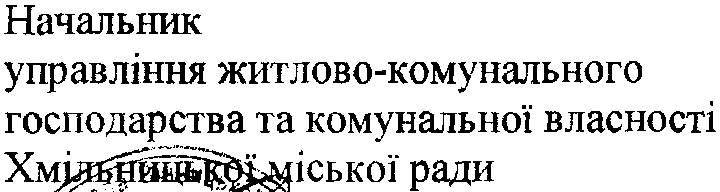 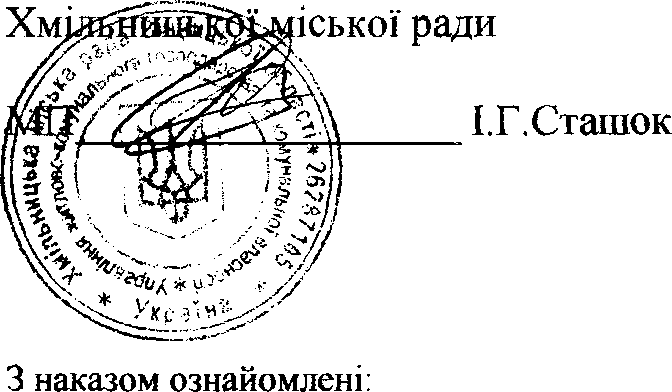 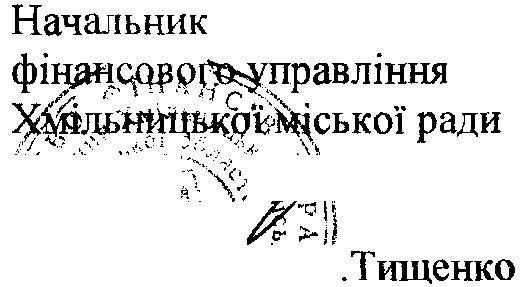 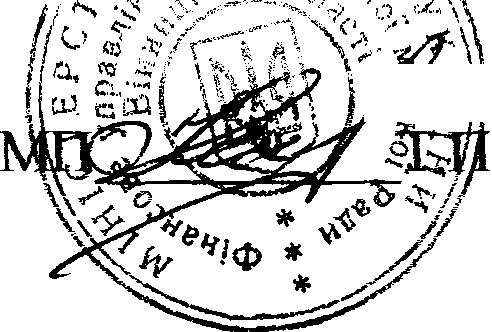 ЗатвердженоНаказ Міністерства
фінансів України26.08.2014  № 836ЗАТВЕРДЖЕНО 
Наказ / розпорядчий документУправління житлово-комунального господарства та комунальної власності Хмільницької міської ради(найменування головного розпорядника коштів місцевого бюджету)
наказ Фінансове управління Хмільницької міської ради (найменування місцевого фінансового органу)09 лютого 2018 року №04-Д /14-ДПАСПОРТбюджетної програми місцевого бюджету на 2018 рік 1. 1200000         Управління житлово-комунального господарства та комунальної власності Хмільницької міської ради
               (КПКВК МБ)                             (найменування головного розпорядника) 2. 1210000         Управління житлово-комунального господарства та комунальної власності Хмільницької міської ради
               (КПКВК МБ)                             (найменування відповідального виконавця) 3. 1216030          	0620                    Організація благоустрою населених пунктів
                 (КПКВК МБ)               (КФКВК)1                     (найменування бюджетної програми) 4. Обсяг бюджетних призначень/бюджетних асигнувань – 6 975,2 тис. гривень, у тому числі загального фонду – 6975,2  тис. гривень та спеціального фонду – - тис. гривень. 5. Підстави для виконання бюджетної програми:- Бюджетний кодекс України; - Закон України «Про місцеве самоврядування в Україні»; - Закон України «Про благоустрій населених пунктів»; - Наказ Державного комітету України з питань житлово-комунального господарства від 23.09.2003 р. №154 «Про затвердження Порядку проведення ремонту та утримання об’єктів благоустрою населених пунктів»;- Наказ Міністерства будівництва, архітектури та житлово-комунального господарства України від 10.04.2006 р. №105 «Про затвердження Правил утримання зелених насаджень у населених пунктах України»; - Положення про управління житлово-комунального господарства та комунальної власності Хмільницької міської ради; - Програма розвитку житлово-комунального господарства та благоустрою міста Хмільник на 2018 рік, затверджена рішенням затверджена рішенням 45 сесії міської ради 7 скликання від 08.12.2017 р. №1254; - Міська цільова програма розроблення містобудівельної і проектної документації та ведення містобудівного кадастру у  місті Хмільнику на 2017-2020 роки, затверджена рішенням 28 сесії міської ради 7 скликання від 26.12.2016 р. №647.6. Мета бюджетної програми: Підвищення рівня благоустрою, покращення естетичного вигляду та санітарного стану, покращення умов проживання та забезпечення сприятливого середовища для життєдіяльності мешканців міста Хмільника.7. Підпрограми, спрямовані на досягнення мети, визначеної паспортом бюджетної програми8. Обсяги фінансування бюджетної програми у розрізі підпрограм та завдань						(тис. грн) 9. Перелік регіональних цільових програм, які виконуються у складі бюджетної програми				(тис. грн) 10. Результативні показники бюджетної програми у розрізі підпрограм і завдань11. Джерела фінансування інвестиційних проектів у розрізі підпрограм2							(тис. грн)__________1 Код функціональної класифікації видатків та кредитування бюджету вказується лише у випадку, коли бюджетна програма не поділяється на підпрограми.2 Пункт 11 заповнюється тільки для затверджених у місцевому бюджеті видатків/надання кредитів на реалізацію інвестиційних проектів (програм).3 Прогноз видатків до кінця реалізації інвестиційного проекту зазначається з розбивкою за роками.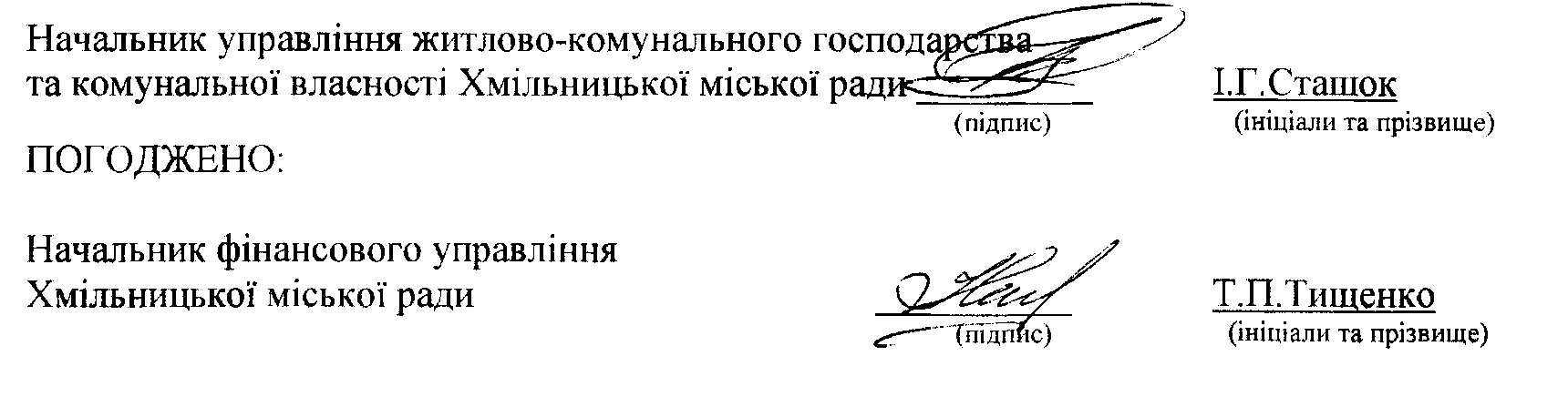 ЗатвердженоНаказ Міністерства
фінансів України26.08.2014  № 836ЗАТВЕРДЖЕНО 
Наказ / розпорядчий документУправління житлово-комунального господарства та комунальної власності Хмільницької міської ради(найменування головного розпорядника коштів місцевого бюджету)
наказ Фінансове управління Хмільницької міської ради (найменування місцевого фінансового органу)09 лютого 2018 року №04-Д /14-ДПАСПОРТбюджетної програми місцевого бюджету на 2018 рік 1. 1200000         Управління житлово-комунального господарства та комунальної власності Хмільницької міської ради
           (КПКВК МБ)                             (найменування головного розпорядника) 2. 1210000         Управління житлово-комунального господарства та комунальної власності Хмільницької міської ради
           (КПКВК МБ)                             (найменування відповідального виконавця) 3. 1216090    0640   Інша діяльність у сфері житлово-комунального господарства
          (КПКВК МБ)  (КФКВК)1          (найменування бюджетної програми) 4. Обсяг бюджетних призначень/бюджетних асигнувань – 919,735 тис. гривень, у тому числі загального фонду – ______тис. гривень та спеціального фонду – 919,735  тис. гривень. 5. Підстави для виконання бюджетної програми:- Бюджетний кодекс України;- Закон України «Про місцеве самоврядування в Україні»;- Положення про управління житлово-комунального господарства та комунальної власності Хмільницької міської ради;- Програма розвитку житлово-комунального господарства та благоустрою міста Хмільник на 2018 рік, затверджена рішенням 45 сесії міської ради 7 скликання від 08.12.2017 р. №1254.6. Мета бюджетної програми Забезпечення розвитку інфраструктури території, посилення впливу громади на якість життя у місті Хмільнику, підвищення відповідальності жителів за його розвиток та збереження інфраструктури, покращення соціального, культурного та екологічного стану міста чи його мікрорайонів; активізація та залучення громадян до реалізації пріоритетних напрямків розвитку, визначених у стратегії стійкого розвитку міста Хмільника.7. Підпрограми, спрямовані на досягнення мети, визначеної паспортом бюджетної програми8. Обсяги фінансування бюджетної програми у розрізі підпрограм та завдань						(тис. грн) 9. Перелік регіональних цільових програм, які виконуються у складі бюджетної програми                                   (тис. грн) 10. Результативні показники бюджетної програми у розрізі підпрограм і завдань11. Джерела фінансування інвестиційних проектів у розрізі підпрограм2							(тис. грн)_________1 Код функціональної класифікації видатків та кредитування бюджету вказується лише у випадку, коли бюджетна програма не поділяється на підпрограми.2 Пункт 11 заповнюється тільки для затверджених у місцевому бюджеті видатків/надання кредитів на реалізацію інвестиційних проектів (програм).3 Прогноз видатків до кінця реалізації інвестиційного проекту зазначається з розбивкою за роками.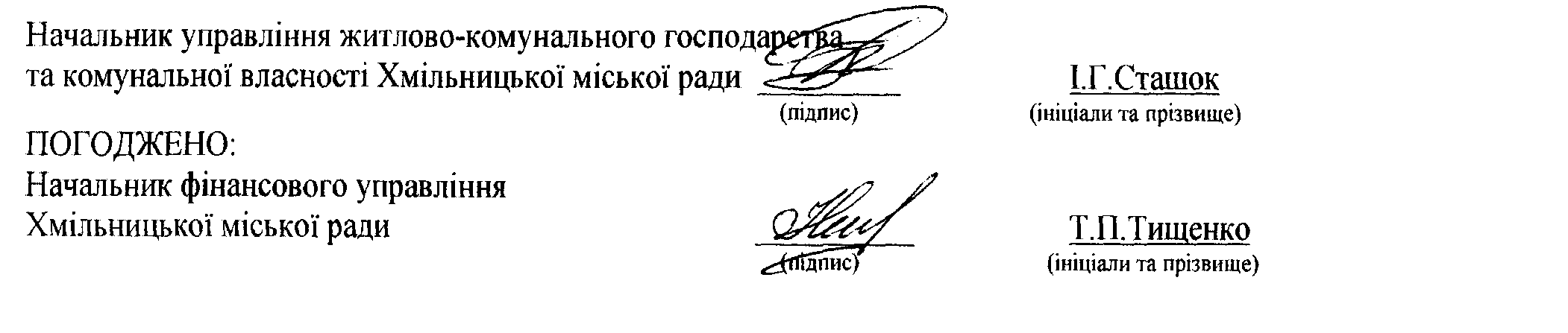 ЗатвердженоНаказ Міністерства
фінансів України26.08.2014  № 836ЗАТВЕРДЖЕНО 
Наказ / розпорядчий документУправління житлово-комунального господарства та комунальної власності Хмільницької міської ради(найменування головного розпорядника коштів місцевого бюджету)
наказ Фінансове управління Хмільницької міської ради (найменування місцевого фінансового органу) 09 лютого 2018 року №04-Д /14-ДПАСПОРТбюджетної програми місцевого бюджету на 2018 рік 1. 1200000         Управління житлово-комунального господарства та комунальної власності Хмільницької міської ради
               (КПКВК МБ)                             (найменування головного розпорядника) 2. 1210000         Управління житлово-комунального господарства та комунальної власності Хмільницької міської ради
               (КПКВК МБ)                             (найменування відповідального виконавця) 3. 1217130          0421            Здійснення  заходів із землеустрою
               (КПКВК МБ)        (КФКВК)1                     (найменування бюджетної програми) 4. Обсяг бюджетних призначень/бюджетних асигнувань – 75,0 тис. гривень, у тому числі загального фонду – 75,0 тис. гривень та спеціального фонду – _____ тис. гривень. 5. Підстави для виконання бюджетної програми:- Бюджетний кодекс України;- Конституція України;- Цивільний Кодекс України;- Земельний кодекс України;- Закон України «Про місцеве самоврядування в Україні»;- Закон України «Про власність»;- Положення про управління житлово-комунального господарства та комунальної власності Хмільницької міської ради;- Міська цільова Програма регулювання земельних відносин та управління комунальною власністю у місті Хмільнику на 2017-2020 роки, затверджена рішенням 28 сесії міської ради 7 скликання від 27.12.2016 р. №674 (зі змінами). 6. Мета бюджетної програми: визначення та забезпечення реалізації першочергових та перспективних заходів, спрямованих на формування в місті національної моделі регулювання земельних відносин; створення необхідних соціально-економічних, організаційно-технічних умов для регулювання земельних відносин; забезпечення оперативного регулювання земельних відносин. 7. Підпрограми, спрямовані на досягнення мети, визначеної паспортом бюджетної програми8. Обсяги фінансування бюджетної програми у розрізі підпрограм та завдань					(тис. грн)9. Перелік регіональних цільових програм, які виконуються у складі бюджетної програми                                   (тис. грн) 10. Результативні показники бюджетної програми у розрізі підпрограм і завдань11. Джерела фінансування інвестиційних проектів у розрізі підпрограм2							(тис. грн)_________1 Код функціональної класифікації видатків та кредитування бюджету вказується лише у випадку, коли бюджетна програма не поділяється на підпрограми.2 Пункт 11 заповнюється тільки для затверджених у місцевому бюджеті видатків/надання кредитів на реалізацію інвестиційних проектів (програм).3 Прогноз видатків до кінця реалізації інвестиційного проекту зазначається з розбивкою за роками.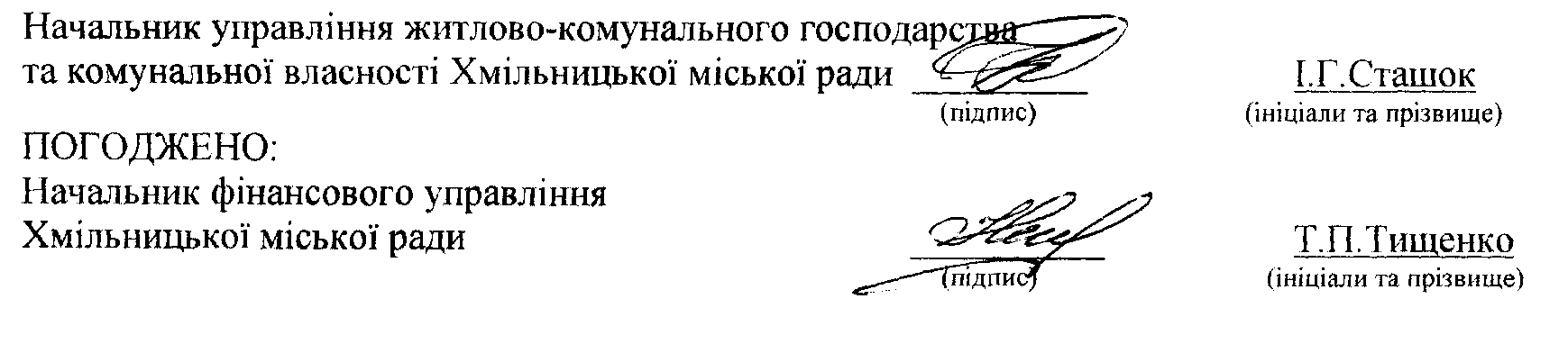 ЗатвердженоНаказ Міністерства
фінансів України26.08.2014  № 836ЗАТВЕРДЖЕНО 
Наказ / розпорядчий документУправління житлово-комунального господарства та комунальної власності Хмільницької міської ради(найменування головного розпорядника коштів місцевого бюджету)
наказ Фінансове управління Хмільницької міської ради (найменування місцевого фінансового органу)09 лютого 2018 року №04-Д /14-ДПАСПОРТбюджетної програми місцевого бюджету на 2018 рік 1. 120000         Управління житлово-комунального господарства та комунальної власності Хмільницької міської ради
               (КПКВК МБ)                             (найменування головного розпорядника) 2. 1210000         Управління житлово-комунального господарства та комунальної власності Хмільницької міської ради
               (КПКВК МБ)                             (найменування відповідального виконавця) 3. 1217310                0443        Будівництво об'єктів житлово-комунального господарства
                 (КПКВК МБ)               (КФКВК)1                     (найменування бюджетної програми) 4. Обсяг бюджетних призначень/бюджетних асигнувань – 740,5 тис. гривень, у тому числі загального фонду – __ тис. гривень та спеціального фонду – 740,5 тис. гривень. 5. Підстави для виконання бюджетної програми:- Бюджетний кодекс України; - Закон України «Про місцеве самоврядування в Україні»;- Закон України «Про благоустрій населених пунктів»; - Положення про управління житлово-комунального господарства та комунальної власності Хмільницької міської ради;- Програма розвитку житлово-комунального господарства та благоустрою  міста Хмільника на 2018 рік, затверджена рішенням 45 сесії міської ради 7 скликання від 08.12.2017 р. №1254.6. Мета бюджетної програми: Забезпечення розвитку інфраструктури території, підвищення рівня благоустрою, покращення умов проживання та забезпечення сприятливого середовища для життєдіяльності мешканців, капітальний ремонт комунального майна міста Хмільника.7. Підпрограми, спрямовані на досягнення мети, визначеної паспортом бюджетної програми8. Обсяги фінансування бюджетної програми у розрізі підпрограм та завдань						(тис. грн) 9. Перелік регіональних цільових програм, які виконуються у складі бюджетної програми				(тис. грн) 10. Результативні показники бюджетної програми у розрізі підпрограм і завдань11. Джерела фінансування інвестиційних проектів у розрізі підпрограм2							(тис. грн)__________1 Код функціональної класифікації видатків та кредитування бюджету вказується лише у випадку, коли бюджетна програма не поділяється на підпрограми.2 Пункт 11 заповнюється тільки для затверджених у місцевому бюджеті видатків/надання кредитів на реалізацію інвестиційних проектів (програм).3 Прогноз видатків до кінця реалізації інвестиційного проекту зазначається з розбивкою за роками.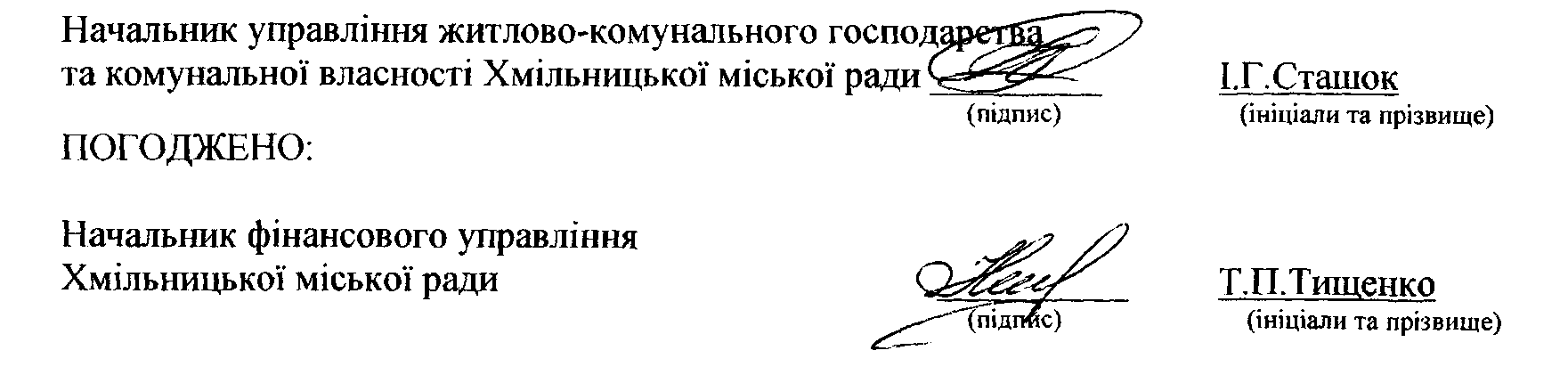 ЗатвердженоНаказ Міністерства
фінансів України26.08.2014  № 836ЗАТВЕРДЖЕНО 
Наказ / розпорядчий документУправління житлово-комунального господарства та комунальної власності Хмільницької міської ради(найменування головного розпорядника коштів місцевого бюджету)
наказ Фінансове управління Хмільницької міської ради (найменування місцевого фінансового органу)09 лютого 2018 року №04-Д /14-ДПАСПОРТбюджетної програми місцевого бюджету на 2018 рік 1. 120000         Управління житлово-комунального господарства та комунальної власності Хмільницької міської ради
               (КПКВК МБ)                             (найменування головного розпорядника) 2. 1210000         Управління житлово-комунального господарства та комунальної власності Хмільницької міської ради
               (КПКВК МБ)                             (найменування відповідального виконавця) 3. 1217330                0443        Будівництво інших об'єктів соціальної та виробничої інфраструктури комунальної власності
                 (КПКВК МБ)               (КФКВК)1                     (найменування бюджетної програми) 4. Обсяг бюджетних призначень/бюджетних асигнувань – 710,0 тис. гривень, у тому числі загального фонду – __ тис. гривень та спеціального фонду – 710,0 тис. гривень. 5. Підстави для виконання бюджетної програми:- Бюджетний кодекс України; - Закон України «Про місцеве самоврядування в Україні»;- Закон України «Про благоустрій населених пунктів»; - Положення про управління житлово-комунального господарства та комунальної власності Хмільницької міської ради;- Програма забезпечення населення міста якісною питною водою на 2013-2020 роки (зі змінами), затверджена рішенням 34 сесії міської ради 6 скликання від 21.12.2012 р. №979.; - Міська цільова програма розроблення містобудівельної і проектної документації та ведення містобудівного кадастру у  місті Хмільнику на 2017-2020 роки (зі змінами) , затверджена рішенням 28 сесії міської ради 7 скликання від 26.12.2016 р. №647.6. Мета бюджетної програми: Забезпечення розвитку інфраструктури території, підвищення рівня благоустрою, покращення умов проживання та забезпечення сприятливого середовища для життєдіяльності мешканців, капітальний ремонт комунального майна міста Хмільника.7. Підпрограми, спрямовані на досягнення мети, визначеної паспортом бюджетної програми8. Обсяги фінансування бюджетної програми у розрізі підпрограм та завдань						(тис. грн) 9. Перелік регіональних цільових програм, які виконуються у складі бюджетної програми				(тис. грн) 10. Результативні показники бюджетної програми у розрізі підпрограм і завдань11. Джерела фінансування інвестиційних проектів у розрізі підпрограм2							(тис. грн)__________1 Код функціональної класифікації видатків та кредитування бюджету вказується лише у випадку, коли бюджетна програма не поділяється на підпрограми.2 Пункт 11 заповнюється тільки для затверджених у місцевому бюджеті видатків/надання кредитів на реалізацію інвестиційних проектів (програм).3 Прогноз видатків до кінця реалізації інвестиційного проекту зазначається з розбивкою за роками.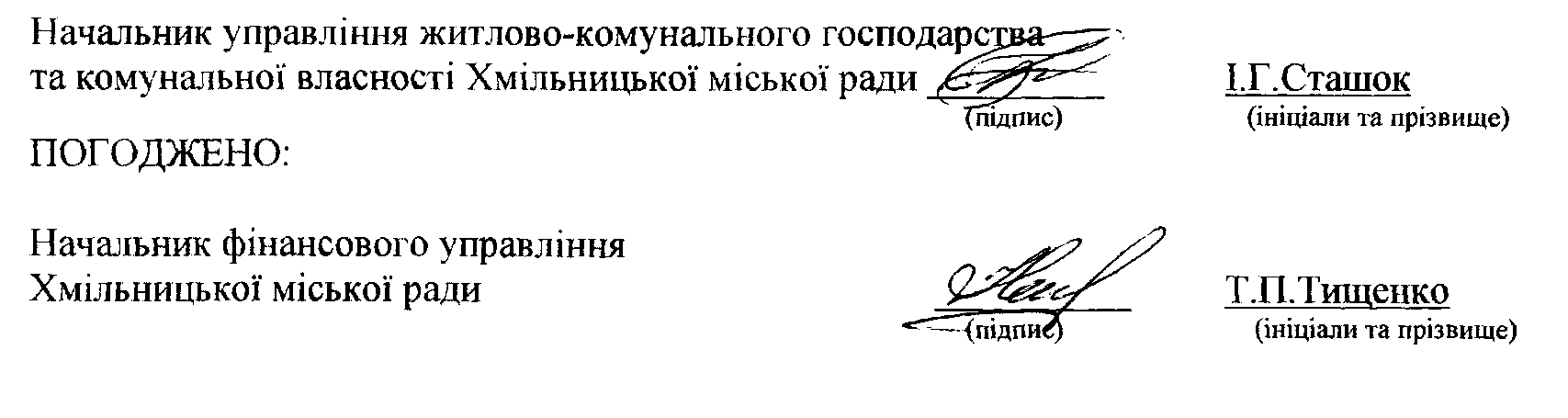 ЗатвердженоНаказ Міністерства
фінансів України26.08.2014  № 836ЗАТВЕРДЖЕНО 
Наказ / розпорядчий документУправління житлово-комунального господарства та комунальної власності Хмільницької міської ради(найменування головного розпорядника коштів місцевого бюджету)
наказ Фінансове управління Хмільницької міської ради (найменування місцевого фінансового органу)09 лютого 2018 року №04-Д /14-ДПАСПОРТбюджетної програми місцевого бюджету на 2018 рік 1. 1200000         Управління житлово-комунального господарства та комунальної власності Хмільницької міської ради
               (КПКВК МБ)                             (найменування головного розпорядника) 2. 1210000         Управління житлово-комунального господарства та комунальної власності Хмільницької міської ради
               (КПКВК МБ)                             (найменування відповідального виконавця) 3. 1217340          0443                    Проектування, реставрація та охорона пам'яток архітектури
                 (КПКВК МБ)               (КФКВК)1                     (найменування бюджетної програми) 4. Обсяг бюджетних призначень/бюджетних асигнувань – 400,0 тис. гривень, у тому числі загального фонду – -_ тис. гривень та спеціального фонду – 400,0 тис. гривень. 5. Підстави для виконання бюджетної програми:- Бюджетний кодекс України; - Закон України «Про місцеве самоврядування в Україні»; - Закон України «Про охорону культурної спадщини»; - Положення про управління житлово-комунального господарства та комунальної власності Хмільницької міської ради; Міська цільова Програма збереження та використання об’єктів культурної спадщини в м. Хмільнику на 2016-2020 роки, затверджена рішенням 3 сесії міської ради 7 скликання від 04.12.2015 р. № 42 (зі змінами). 6. Мета бюджетної програми: Забезпечення належного стану пам’яток історії та архітектури міста Хмільника.7. Підпрограми, спрямовані на досягнення мети, визначеної паспортом бюджетної програми8. Обсяги фінансування бюджетної програми у розрізі підпрограм та завдань						(тис. грн) 9. Перелік регіональних цільових програм, які виконуються у складі бюджетної програми				(тис. грн) 10. Результативні показники бюджетної програми у розрізі підпрограм і завдань11. Джерела фінансування інвестиційних проектів у розрізі підпрограм2							(тис. грн)__________1 Код функціональної класифікації видатків та кредитування бюджету вказується лише у випадку, коли бюджетна програма не поділяється на підпрограми.2 Пункт 11 заповнюється тільки для затверджених у місцевому бюджеті видатків/надання кредитів на реалізацію інвестиційних проектів (програм).3 Прогноз видатків до кінця реалізації інвестиційного проекту зазначається з розбивкою за роками.ЗатвердженоНаказ Міністерства
фінансів України26.08.2014  № 836ЗАТВЕРДЖЕНО 
Наказ / розпорядчий документУправління житлово-комунального господарства та комунальної власності Хмільницької міської ради(найменування головного розпорядника коштів місцевого бюджету)
Фінансове управління Хмільницької міської ради (найменування місцевого фінансового органу)09 лютого 2018 року №04-Д /14-ДПАСПОРТбюджетної програми місцевого бюджету на 2018 рік 1. 1200000         Управління житлово-комунального господарства та комунальної власності Хмільницької міської ради
               (КПКВК МБ)                             (найменування головного розпорядника) 2. 1210000         Управління житлово-комунального господарства та комунальної власності Хмільницької міської ради
               (КПКВК МБ)                             (найменування відповідального виконавця) 3. 1217460         _______                    Утримання та розвиток автомобільних доріг та дорожньої інфраструктури
                 (КПКВК МБ)               (КФКВК)1                     (найменування бюджетної програми) 4. Обсяг бюджетних призначень/бюджетних асигнувань – 10 196,540 тис. гривень, у тому числі загального фонду – 2001,540 тис. гривень та спеціального фонду – 8 195,0 тис. гривень. 5. Підстави для виконання бюджетної програми:- Бюджетний кодекс України; Закон України «Про місцеве самоврядування в Україні»; - Закон України «Про благоустрій населених пунктів»; - Наказ Державного комітету України з питань житлово-комунального господарства від 23.09.2003 р. №154 «Про затвердження Порядку проведення ремонту та утримання об’єктів благоустрою населених пунктів»; - Положення про управління житлово-комунального господарства та комунальної власності Хмільницької міської ради;- Програма утримання дорожнього господарства міста Хмільника на 2018-2020 роки, затверджена рішенням міської ради 7 скликання від 08.12.2017 р. №1256.6. Мета бюджетної програми: Покращення стану та забезпечення розвитку інфраструктури міських доріг, забезпечення безпеки дорожнього руху на автомобільних дорогах та вулицях міста Хмільника шляхом: проведення ремонту дорожнього покриття та тротуарів;  нанесення дорожньої розмітки; обслуговування світлофорів; встановлення дорожніх знаків; проведення робіт з розчищення зливової каналізації.7. Підпрограми, спрямовані на досягнення мети, визначеної паспортом бюджетної програми8. Обсяги фінансування бюджетної програми у розрізі підпрограм та завдань						(тис. грн) 9. Перелік регіональних цільових програм, які виконуються у складі бюджетної програми				(тис. грн) 10. Результативні показники бюджетної програми у розрізі підпрограм і завдань11. Джерела фінансування інвестиційних проектів у розрізі підпрограм2							(тис. грн)__________1 Код функціональної класифікації видатків та кредитування бюджету вказується лише у випадку, коли бюджетна програма не поділяється на підпрограми.2 Пункт 11 заповнюється тільки для затверджених у місцевому бюджеті видатків/надання кредитів на реалізацію інвестиційних проектів (програм).3 Прогноз видатків до кінця реалізації інвестиційного проекту зазначається з розбивкою за роками.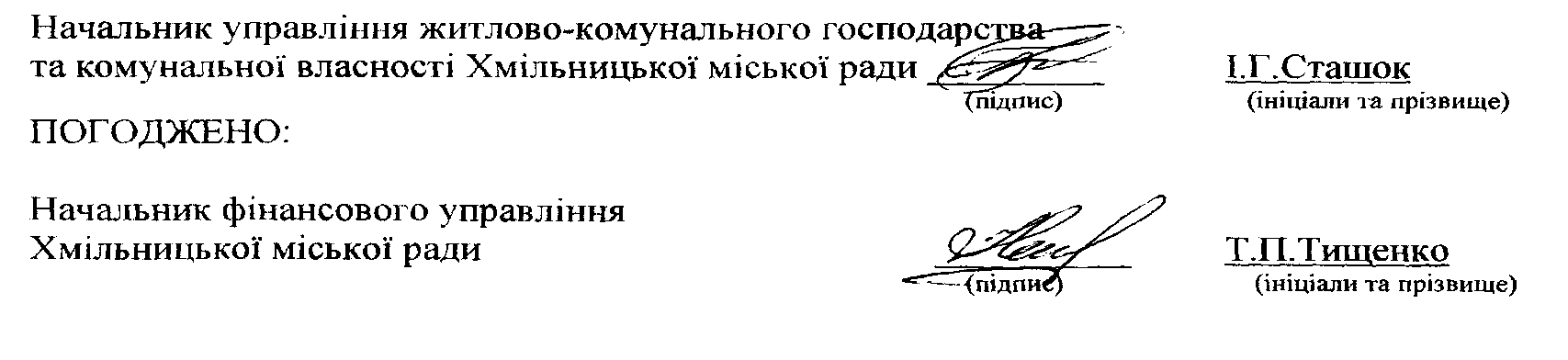 ЗатвердженоНаказ Міністерства
фінансів України26.08.2014  № 836ЗАТВЕРДЖЕНО 
Наказ / розпорядчий документУправління житлово-комунального господарства та комунальної власності Хмільницької міської ради(найменування головного розпорядника коштів місцевого бюджету)
наказ Фінансове управління Хмільницької міської ради (найменування місцевого фінансового органу) 09 лютого 2018 року №04-Д /14-ДПАСПОРТбюджетної програми місцевого бюджету на 2018 рік 1. 1200000         Управління житлово-комунального господарства та комунальної власності Хмільницької міської ради
               (КПКВК МБ)                             (найменування головного розпорядника) 2. 1210000         Управління житлово-комунального господарства та комунальної власності Хмільницької міської ради
               (КПКВК МБ)                             (найменування відповідального виконавця) 3. 1217690                         __________Інша економічна діяльність
                 (КПКВК МБ)               (КФКВК)1                     (найменування бюджетної програми) 4. Обсяг бюджетних призначень/бюджетних асигнувань – 30,0 тис. гривень, у тому числі загального фонду – 24,0 тис. гривень та спеціального фонду – 6,0 тис. гривень. 5. Підстави для виконання бюджетної програми:- Бюджетний кодекс України; - Закон України «Про місцеве самоврядування в Україні»; - Закон України «Про благоустрій населених пунктів»; - Закону України «Про власність»;- Наказ Державного комітету України з питань житлово-комунального господарства від 23.09.2003 р. №154 «Про затвердження Порядку проведення ремонту та утримання об’єктів благоустрою населених пунктів»;- Положення про управління житлово-комунального господарства та комунальної власності Хмільницької міської ради;- Програма розвитку житлово-комунального господарства та благоустрою міста Хмільника на 2018 рік, затверджена рішенням 45 сесії міської ради 7 скликання від 08.12.2017 р. №1254;- Міська цільова Програма регулювання земельних відносин та управління комунальною власністю у місті Хмільнику на 2017-2020 роки, затверджена рішенням 28 сесії міської ради 7 скликання від 27.12.2016 р. №674.6. Мета бюджетної програми  визначення та забезпечення реалізації першочергових та перспективних заходів, спрямованих на формування в місті національної моделі управління комунальним майном; створення необхідних соціально-економічних, організаційно-технічних умов для управління комунальною власністю; забезпечення регулювання комунальної власності; забезпечення раціонального та ефективного використання комунального майна з метою виконання доходної частини міського бюджету від надходження за оренду та відчуження комунального майна; забезпечення реєстрації права власності на об’єкти комунальної власності територіальної громади міста Хмільника; забезпечення проведення незалежної оцінки об’єктів комунальної власності територіальної громади міста Хмільника; підвищення рівня благоустрою кладовищ міста Хмільника.7. Підпрограми, спрямовані на досягнення мети, визначеної паспортом бюджетної програми8. Обсяги фінансування бюджетної програми у розрізі підпрограм та завдань						(тис. грн) 9. Перелік регіональних цільових програм, які виконуються у складі бюджетної програми				(тис. грн) 10. Результативні показники бюджетної програми у розрізі підпрограм і завдань11. Джерела фінансування інвестиційних проектів у розрізі підпрограм2							(тис. грн)__________1 Код функціональної класифікації видатків та кредитування бюджету вказується лише у випадку, коли бюджетна програма не поділяється на підпрограми.2 Пункт 11 заповнюється тільки для затверджених у місцевому бюджеті видатків/надання кредитів на реалізацію інвестиційних проектів (програм).3 Прогноз видатків до кінця реалізації інвестиційного проекту зазначається з розбивкою за роками.ЗатвердженоНаказ Міністерства
фінансів України26.08.2014  № 836ЗАТВЕРДЖЕНО 
Наказ / розпорядчий документУправління житлово-комунального господарства та комунальної власності Хмільницької міської ради(найменування головного розпорядника коштів місцевого бюджету)
наказ Фінансове управління Хмільницької міської ради (найменування місцевого фінансового органу)09 лютого 2018 року №04-Д /14-ДПАСПОРТбюджетної програми місцевого бюджету на 2018 рік 1. 1200000         Управління житлово-комунального господарства та комунальної власності Хмільницької міської ради
               (КПКВК МБ)                             (найменування головного розпорядника) 2. 1210000         Управління житлово-комунального господарства та комунальної власності Хмільницької міської ради
               (КПКВК МБ)                             (найменування відповідального виконавця) 3. 1218110          0320            Заходи із запобігання та ліквідації надзвичайних ситуацій та наслідків стихійного лиха
               (КПКВК МБ)        (КФКВК)1                     (найменування бюджетної програми) 4. Обсяг бюджетних призначень/бюджетних асигнувань – 20,0 тис. гривень, у тому числі загального фонду – 20,0 тис. гривень та спеціального фонду – ____________ тис. гривень. 5. Підстави для виконання бюджетної програми:- Бюджетний кодекс України; - Закон України «Про місцеве самоврядування в Україні»; - Положення про управління житлово-комунального господарства та комунальної власності Хмільницької міської ради; - Комплексна програма захисту населення і територій м. Хмільника у разі загрози та виникнення надзвичайних ситуацій на 2016 - 2018 роки, затверджена рішенням 3 сесії міської ради 7 скликання від 04.12.2015р. №36 (зі змінами).6. Мета бюджетної програми Забезпечення захисту населення і території від надзвичайних ситуацій техногенного та природного характеру, створення належних умов безпечної життєдіяльності населення міста Хмільника. 7. Підпрограми, спрямовані на досягнення мети, визначеної паспортом бюджетної програми8. Обсяги фінансування бюджетної програми у розрізі підпрограм та завдань                                               (тис. грн) 9. Перелік регіональних цільових програм, які виконуються у складі бюджетної програми                                   (тис. грн) 10. Результативні показники бюджетної програми у розрізі підпрограм і завдань11. Джерела фінансування інвестиційних проектів у розрізі підпрограм2(тис. грн)_________1 Код функціональної класифікації видатків та кредитування бюджету вказується лише у випадку, коли бюджетна програма не поділяється на підпрограми.2 Пункт 11 заповнюється тільки для затверджених у місцевому бюджеті видатків/надання кредитів на реалізацію інвестиційних проектів (програм).3 Прогноз видатків до кінця реалізації інвестиційного проекту зазначається з розбивкою за роками.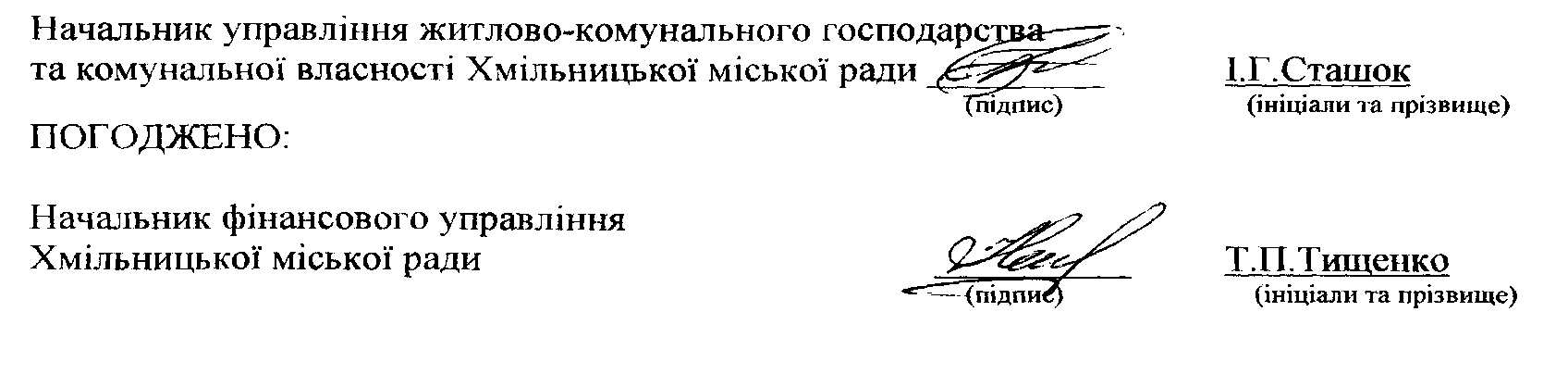 ЗатвердженоНаказ Міністерства
фінансів України26.08.2014  № 836ЗАТВЕРДЖЕНО 
Наказ / розпорядчий документУправління житлово-комунального господарства та комунальної власності Хмільницької міської ради(найменування головного розпорядника коштів місцевого бюджету)
наказ Фінансове управління Хмільницької міської ради (найменування місцевого фінансового органу) 
09 лютого 2018 року №04-Д /14-ДПАСПОРТбюджетної програми місцевого бюджету на 2018 рік 1. 1200000         Управління житлово-комунального господарства та комунальної власності Хмільницької міської ради
               (КПКВК МБ)                             (найменування головного розпорядника) 2. 1210000         Управління житлово-комунального господарства та комунальної власності Хмільницької міської ради
               (КПКВК МБ)                             (найменування відповідального виконавця) 3. 1218120            0320              Заходи з організації рятування на водах
               (КПКВК МБ)        (КФКВК)1                     (найменування бюджетної програми) 4. Обсяг бюджетних призначень/бюджетних асигнувань – 116,975 тис. гривень, у тому числі загального фонду – 116,975 тис. гривень та спеціального фонду – ____________ тис. гривень. 5. Підстави для виконання бюджетної програми:- Бюджетний кодекс України; - Закон України «Про місцеве самоврядування в Україні;-  Положення про управління житлово-комунального господарства та комунальної власності Хмільницької міської ради;- Комплексна Програма захисту населення і територій м. Хмільника у разі загрози та виникнення надзвичайних ситуацій на 2016 - 2018 роки, затверджена рішенням 3 сесії міської ради 7 скликання від 04.12.2015р. №36 (зі змінами).6. Мета бюджетної програми Забезпечення захисту населення і території від надзвичайних ситуацій техногенного та природного характеру, створення належних умов безпечної життєдіяльності населення міста Хмільника, забезпечення безпечних умов перебування та відпочинку населення на водних об’єктах. 7. Підпрограми, спрямовані на досягнення мети, визначеної паспортом бюджетної програми8. Обсяги фінансування бюджетної програми у розрізі підпрограм та завдань(тис. грн) 9. Перелік регіональних цільових програм, які виконуються у складі бюджетної програми                                   (тис. грн) 10. Результативні показники бюджетної програми у розрізі підпрограм і завдань11. Джерела фінансування інвестиційних проектів у розрізі підпрограм2(тис. грн)_________1 Код функціональної класифікації видатків та кредитування бюджету вказується лише у випадку, коли бюджетна програма не поділяється на підпрограми.2 Пункт 11 заповнюється тільки для затверджених у місцевому бюджеті видатків/надання кредитів на реалізацію інвестиційних проектів (програм).3 Прогноз видатків до кінця реалізації інвестиційного проекту зазначається з розбивкою за роками.ЗатвердженоНаказ Міністерства
фінансів України 26.08.2014  № 836ЗАТВЕРДЖЕНО 
Наказ / розпорядчий документУправління житлово-комунального господарства та комунальної власності Хмільницької міської ради(найменування головного розпорядника коштів місцевого бюджету)
наказ Фінансове управління Хмільницької міської ради (найменування місцевого фінансового органу)09 лютого 2018 року №04-Д /14-ДПАСПОРТбюджетної програми місцевого бюджету на 2018 рік 1. 1200000         Управління житлово-комунального господарства та комунальної власності Хмільницької міської ради
               (КПКВК МБ)                             (найменування головного розпорядника) 2. 1210000         Управління житлово-комунального господарства та комунальної власності Хмільницької міської ради
               (КПКВК МБ)                             (найменування відповідального виконавця) 3. 1218330              0540                    Інша діяльність у сфері екології та охорони природних ресурсів
                 (КПКВК МБ)               (КФКВК)1                     (найменування бюджетної програми) 4. Обсяг бюджетних призначень/бюджетних асигнувань – 1 118,3 тис. гривень, у тому числі загального фонду – -_ тис. гривень та спеціального фонду – 1 118,3 тис. гривень. 5. Підстави для виконання бюджетної програми:- Бюджетний кодекс України; - Закон України «Про місцеве самоврядування в Україні»;- Закон України «Про благоустрій населених пунктів»;Закон України «Про відходи»;- Наказ Державного комітету України з питань житлово-комунального господарства від 23.09.2003 р. №154 «Про затвердження Порядку проведення ремонту та утримання об’єктів благоустрою населених пунктів»; - Положення про управління житлово-комунального господарства та комунальної власності Хмільницької міської ради;- Програма розвитку житлово-комунального господарства та благоустрою міста Хмільника на 2018 р., затверджена рішенням 45 сесії міської ради 7 скликання від 08.12.2017 р. №1254.6. Мета бюджетної програми: Забезпечення розвитку інфраструктури території, підвищення рівня благоустрою, покращення умов проживання та забезпечення сприятливого середовища для життєдіяльності мешканців міста Хмільника.7. Підпрограми, спрямовані на досягнення мети, визначеної паспортом бюджетної програми8. Обсяги фінансування бюджетної програми у розрізі підпрограм та завдань						(тис. грн) 9. Перелік регіональних цільових програм, які виконуються у складі бюджетної програми				(тис. грн) 10. Результативні показники бюджетної програми у розрізі підпрограм і завдань11. Джерела фінансування інвестиційних проектів у розрізі підпрограм2							(тис. грн)_________1 Код функціональної класифікації видатків та кредитування бюджету вказується лише у випадку, коли бюджетна програма не поділяється на підпрограми.2 Пункт 11 заповнюється тільки для затверджених у місцевому бюджеті видатків/надання кредитів на реалізацію інвестиційних проектів (програм).3 Прогноз видатків до кінця реалізації інвестиційного проекту зазначається з розбивкою за роками.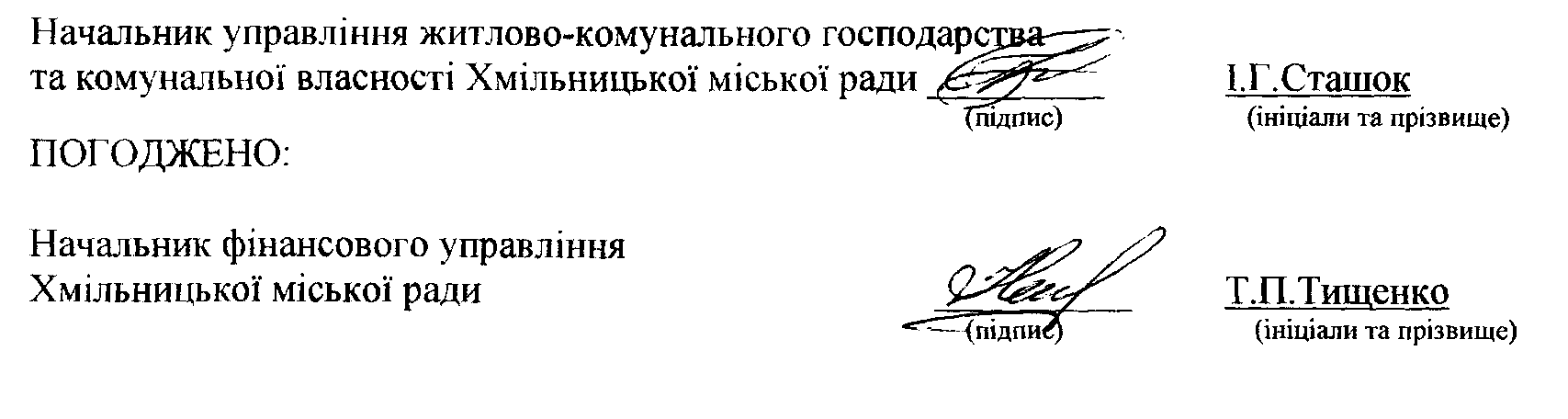 ЗатвердженоНаказ Міністерства
фінансів України26.08.2014  № 836ЗАТВЕРДЖЕНО 
Наказ / розпорядчий документУправління житлово-комунального господарства та комунальної власності Хмільницької міської ради(найменування головного розпорядника коштів місцевого бюджету)
наказ Фінансове управління Хмільницької міської ради (найменування місцевого фінансового органу) 
09 лютого 2018 року №04-Д /14-ДПАСПОРТбюджетної програми місцевого бюджету на 2018 рік 1. 1200000         Управління житлово-комунального господарства та комунальної власності Хмільницької міської ради
               (КПКВК МБ)                             (найменування головного розпорядника) 2. 1210000         Управління житлово-комунального господарства та комунальної власності Хмільницької міської ради
               (КПКВК МБ)                             (найменування відповідального виконавця) 3. 1218340              0540                    Природоохоронні заходи за рахунок цільових фондів
                 (КПКВК МБ)               (КФКВК)1                     (найменування бюджетної програми) 4. Обсяг бюджетних призначень/бюджетних асигнувань – 75,8 тис. гривень, у тому числі загального фонду – -_ тис. гривень та спеціального фонду – 75,8 тис. гривень. 5. Підстави для виконання бюджетної програми:- Бюджетний кодекс України; - Закон України «Про місцеве самоврядування в Україні»; - Закон України «Про благоустрій населених пунктів»; - Закон України «Про відходи»;  - Положення про управління житлово-комунального господарства та комунальної власності Хмільницької міської ради;- Програма розвитку житлово-комунального господарства та благоустрою міста Хмільника на 2018 р., затверджена рішенням 45 сесії міської ради 7 скликання від 08.12.2017 р. №1254;- Комплексна програма захисту населення і територій м. Хмільника у разі загрози та виникнення надзвичайних ситуацій на 2016 - 2018 роки, затверджена рішенням 3 сесії міської ради 7 скликання від 04.12.2015р. №36 (зі змінами).6. Мета бюджетної програми Забезпечення розвитку інфраструктури території, підвищення рівня благоустрою, покращення умов проживання та забезпечення сприятливого середовища для життєдіяльності мешканців міста Хмільника.7. Підпрограми, спрямовані на досягнення мети, визначеної паспортом бюджетної програми8. Обсяги фінансування бюджетної програми у розрізі підпрограм та завдань                                                        (тис. грн)9. Перелік регіональних цільових програм, які виконуються у складі бюджетної програми				(тис. грн) 10. Результативні показники бюджетної програми у розрізі підпрограм і завдань11. Джерела фінансування інвестиційних проектів у розрізі підпрограм2(тис. грн)__________1 Код функціональної класифікації видатків та кредитування бюджету вказується лише у випадку, коли бюджетна програма не поділяється на підпрограми.2 Пункт 11 заповнюється тільки для затверджених у місцевому бюджеті видатків/надання кредитів на реалізацію інвестиційних проектів (програм).3 Прогноз видатків до кінця реалізації інвестиційного проекту зазначається з розбивкою за роками.№п/пКод програмної класифікації видатківКФКВКНайменування бюджетної програми112160300620Організація благоустрою населених пунктів212160900640Інша діяльність у сфері житлово-комунального господарства312171300421 Здійснення  заходів із землеустрою412173100443Будівництво об'єктів житлово-комунального господарства512173300443Будівництво інших об'єктів соціальної та виробничої інфраструктури комунальної власності612173400443Проектування, реставрація та охорона пам'яток архітектури71217460Утримання та розвиток автомобільних доріг та дорожньої інфраструктури81217690Інша економічна діяльність912181100320Заходи запобігання та ліквідації надзвичайних ситуацій та наслідків стихійного лиха1012181200320Заходи з організації рятування на водах1112183300540Інша діяльність у сфері екології та охорони природних ресурсів»1212183400540Природоохоронні заходи за рахунок цільових фондів№ з/пКПКВК КФКВКНазва підпрограми№ з/пКПКВККФКВКПідпрограма/завдання 
бюджетної програми 2ЗагальнийфондСпеціальний фондРазом123456712160300620Програма «Організація благоустрою населених пунктів»Завдання1.Забезпечення санітарної очистки території міста3 741,63 741,62.Проведення робіт з ремонту і утримання об’єктів та елементів  благоустрою  міста, інші роботи з благоустрою міста відповідно до затвердженого рішенням виконкому міської ради переліку253,3253,33.Проведення загальноміських заходів з санітарної очистки та благоустрою міста (механізоване навантаження та вивезення сміття та підвезення ґрунту)38,938,94.Вивезення твердих побутових відходів із стихійних сміттєзвалищ43,343,35.Утримання мереж зовнішнього освітлення  2 130,42 130,46.Виготовлення та встановлення вуличних меблів (лавок, лав, столів) на вулицях міста та в*їзних знаків30,030,07.Регулювання чисельності тварин, що не утримуються людиною54,054,08.Збереження та утримання на належному рівні зеленої зони населеного пункту та поліпшення його екологічних умов613,7613,79.Розробка схеми комплексного благоустрою головних вулиць, площ, скверів м. Хмільника20,020,010.Проведення  технічної  інвентаризації та паспортизації дитячих майданчиків міста50,050,0Усього6 975,26 975,2Назва регіональної цільової програми та підпрограмиКПКВКЗагальнийфондСпеціальний фондРазом12345Регіональна цільова програма 1Програма розвитку житлово-комунального господарства та благоустрою міста Хмільник на 2018 рік, затверджена рішенням 45 сесії міської ради 7 скликання від 08.12.2017 р. №125412160306 955,26 955,2Регіональна цільова програма 2Міська цільова програма розроблення містобудівельної і проектної документації та ведення містобудівного кадастру у  місті Хмільнику на 2017-2020 роки, затверджена рішенням 28 сесії міської ради 7 скликання від 26.12.2016 р. №647121603020,020,0Усього6 975,26 975,2№з/пКПКВКНазва показникаОдиниця виміруДжерело інформаціїЗначення показника1234561216030Програма «Організація благоустрою населених пунктів»Завдання 1Забезпечення санітарної очистки території міста1затратобсяг видатківтис. грн.Кошторис на 2018 р., реєстр розподілу показників зведеного кошторису на 2018 р., титульний список, затверджені міським головою, розрахунки до бюджетного запиту, акти виконаних робіт3 741,62продуктукількість заходів із санітарної очистки територіїод.акти виконаних робіт103ефективностісередня вартість одного заходутис. грн.3741,6 тис.грн./10 заходів374,164якостіхтемп зростання середньої вартості одного заходу порівняно з попереднім роком, %%(374,16 тис.грн./355,5 тис.грн.) * 100%105,2Завдання 2Проведення робіт з ремонту і утримання об’єктів та елементів  благоустрою  міста, інші роботи з благоустрою міста відповідно до затвердженого рішенням виконкому міської ради переліку1затратобсяг видатківтис. грн.Прогнозні розрахунки до бюджетного запиту на 2018 рік, акти виконаних робіт253,32продуктукількість пофарбованих металевих опор зовнішнього освітленняшт.Розрахунки до бюджетного запиту на 2018 рік64кількість відремонтованих огорож на мостах (в т.ч. виконання робіт з електрозварювання)шт.Розрахунки до бюджетного запиту на 2018 рік3кількість пофарбованих урншт.розрахунки до бюджетного запиту на 2018 рік.12кількість пофарбованих лавокшт.Розрахунки до бюджетного запиту на 2018 рік113Кількість відремонтованих вуличних меблів (лавка перонна в парку) та дошок оголошеньшт.розрахунки до бюджетного запиту на 2018 рік.10Протяжність пофарбованої огорожім.пог.розрахунки до бюджетного запиту на 2018 рік.1500,0Кількість відремонтованих східцівшт.розрахунки до бюджетного запиту на 2018 рік.18кількість відремонтованих торшерних світильниківРозрахунки до бюджетного запиту на 2018 рік32ефективності4середні витрати на фарбування однієї  металевої опори зовнішнього освітленнягрн.розрахунок до бюджетного запиту на 2018 р. – 44790,86 грн. / 64 шт.699,86середня вартість ремонту однієї огорожі на мосту  (в т. ч. виконання робіт з електрозварювання)грн.розрахунок до бюджетного запиту на 2018р. – 93326,80 грн./ 3 шт.31108,93Середня вартість фарбування однієї урнигрн.розрахунок до бюджетного запиту на 2018р. – 827,02 грн./ 12 шт.68,92Середня вартість фарбування однієї лавкигрн.розрахунок до бюджетного запиту на 2018р. – 2354,27 грн./ 11 шт.214,02Середня вартість ремонту однієї дошки оголошень та одиниці вуличних меблів (лавка перонна в парку)грн.розрахунок до бюджетного запиту на 2018р. – 13829,29 грн./ 10 шт.1382,93Середня вартість фарбування одного метра погонного огорожі грн.розрахунок до бюджетного запиту на 2018р. – 42738,34 грн./ 1500 м.28,49Середня вартість ремонту однієї сходинкигрн.розрахунок до бюджетного запиту на 2018р. – 5431,94 грн./ 18 шт.301,77Середня вартість ремонту одного торшерного світильникагрн.розрахунок до бюджетного запиту на 2018р. – 50001,48 грн./ 32 шт.1562,55якостірівень виконання завдання%Розрахунково (Касові видатки/Кошторисні призначення)*100%100,0Завдання 3Проведення загальноміських заходів з санітарної очистки та благоустрою міста (механізоване навантаження та вивезення сміття та підвезення ґрунту)1затратобсяг видатківтис. грн.Розрахунки до бюджетного запиту на 2018 рік, акти виконаних робіт38,92продуктукількість вивезеного сміттям3акти виконаних робіт1903ефективностісередні витрати на збір та вивезення  сміттягрн.38906 грн./190 м3204,774якостітемп зростання середньої вартості вивезення  сміття порівняно з попереднім роком%(204,77 грн./186,11 грн.) * 100%110Завдання 4Вивезення твердих побутових відходів із стихійних сміттєзвалищ1затратобсяг видатківтис. грн.Розрахунки до бюджетного запиту на 2018 рік, акти виконаних робіт43,32продуктукількість вивезеного сміттям3акти виконаних робіт1403ефективностісередні витрати на збір та вивезення  сміттягрн.43345 грн / 309,604якостітемп зростання середньої вартості вивезення  твердих побутових відходів порівняно з попереднім роком%(309,6 грн / 298,4 грн.) * 100%103,7Завдання 5Утримання мереж зовнішнього освітлення  1затратобсяг видатківтис. грн.Розрахунки до бюджетного запиту на 2018 рік, акти виконаних робіт2 130,4обсяг електроенергії, необхідної для зовнішнього освітленнятис. кВт. * год.Розрахунок до бюджетного запиту на 2018 рік, акти виконаних робіт478,4712продуктукількість електроламп та світильників, які планується замінитиод.Розрахунки до бюджетного запиту на 2018 рік, акти виконаних робіт1099кількість світлоточок, на яких планується провести поточний / капітальний ремонттис. шт.Розрахунки до бюджетного запиту на 2018 рік, акти виконаних робіт1 0993ефективностісередні витрати на утримання однієї світлоточки в ріктис. грн.2130,4 тис.грн. / 1540 шт.1,38середній обсяг спожитої електроенергії на одну світлоточку на ріккВт. * год.478471 кВт. * год./ 1540 шт.310,74якостіпитома вага  замінених електроламп та світильників до загальної потреби%(1099 шт. / 1099 шт.) * 100 %100темп зростання середніх витрат на утримання однієї світлоточки в рік, в порівнянні з попереднім роком%(1,19/1,54) * 100%89,6Завдання 6Виготовлення та встановлення вуличних меблів (лавок, лав, столів), в’їзних знаків на вулицях міста1затратобсяг видатків тис. грн.Розрахунки до бюджетного запиту на 2018 рік, первинні документи 30,02продуктукількість встановлених лавокшт.Розрахунки до бюджетного запиту на 2018 рік, первинні документи63ефективностісередні витрати на 1 лавкутис.грн.30,0 тис. грн. / 6 од.5,04якостірівень виконання завдання%(30,0 тис.грн. / 30,0 тис.грн.)* 100%100,0Завдання 7Регулювання чисельності тварин, що не утримуються людиною1затратобсяг видатків тис. грн.Розрахунки до бюджетного запиту на 2018 рік, акти виконаних робіт54,02продуктукількість безпритульних тварин, які планується виловити, стерилізуватишт.акти виконаних робіт60,03ефективностісередні витрати на проведення відлову, стерилізації однієї тварини тис.грн.54, тис.грн./60 шт.0,94якостітемп зростання кількості скарг від населення з приводу неналежних умов співіснування людей та тварин порівняно з попереднім роком%Реєстр звернень громадян в ЦНАП міської ради30Завдання 8Збереження та утримання на належному рівні зеленої зони міста та поліпшення його екологічних умов1затратобсяг видатківтис. грн.Розрахунки до бюджетного запиту на 2018 рік, акти виконаних робіт613,72продуктукількість квіткової розсади, яку планується висадититис. од.Розрахунки до бюджетного запиту на 2018 рік, акти виконаних робіт18,170площа газонів, що планується утримуватига.Обміри проведені працівниками КП «Хмільниккомунсервіс», розрахунки до бюджетного запиту на 2018 рік3,9784кількість зелених насаджень, що планується видалитиОд.Рішення та ордери Хмільницької міської ради на видалення дерев.120кількість зелених насаджень, що планується доглядати (проведення робіт з обрізування крон)Од.Рішення та ордери Хмільницької міської ради на видалення дерев.1553ефективностісередні витрати на висадження 1 тис. од. квіткової розсадитис. грн.258,5 тис.грн./18,170 тис.шт.14,227середні витрати на утримання  газонівтис. грн.92,1 тис.грн./3,9784 га23,15середні витрати на видалення 1 дереватис. грн.206,8 тис.грн./120 од.1,723середні витрати на догляд (проведення робіт з обрізування крон) 1 дереватис. грн.47,2 тис.грн./155 од.0,3054якостітемп зростання середніх витрат на висадження 1 тис. квіткової розсади порівняно з попереднім роком%(14,227 тис.грн./13,379 тис.грн.)*100%106,3питома вага площ газонів, які утримуються у загальній кількості площ газонів, що заплановано утримувати%3,9784 га/3,9784 га * 100%100темп зростання середніх витрат на видалення одного дерева порівняно з попереднім роком%(1,723 тис.грн./ 1,064 тис.грн.)*100%161,9темп зростання середніх витрат на  догляд (проведення робіт з обрізування крон) 1 дерева порівняно з попереднім роком%(0,305 тис.грн./0,697 тис.грн.)*100%43,7Завдання 9Розроблення схеми комплексного благоустрою головних вулиць, площ, скверів м. Хмільника1затратобсяг видатків тис. грн.схема комплексного благоустрою, акт виконаних робіт20,02продуктукількість схемод.схема комплексного благоустрою, акт виконаних робіт13ефективностісередні витрати на розробку однієї схемитис. грн.20,0 грн./1 од.20,04якостірівень готовності схеми%схема комплексного благоустрою, акт виконаних робіт100Завдання 10Проведення  технічної  інвентаризації та паспортизації дитячих майданчиків міста1затратобсяг видатківтис. грн.технічна  інвентаризація та паспорта дитячих майданчиків міста, акти виконаних робіт50,02продуктукількість дитячих майданчиків міста, на яких планується провести технічну інвентаризацію та паспортизаціюод.акти виконаних робіт83ефективностісередні витрати на проведення технічної інвентаризації та паспортизації одного дитячого майданчикатис. грн.50,0 тис.грн./8 од.6,2504якостірівень готовності технічної інвентаризації та паспортизації%технічна  інвентаризація та паспорта дитячих майданчиків міста, акти виконаних робіт100КодНайменування джерел надходженьКПКВККасові видатки станом на 
01 січня звітного періодуКасові видатки станом на 
01 січня звітного періодуКасові видатки станом на 
01 січня звітного періодуПлан видатків звітного періодуПлан видатків звітного періодуПлан видатків звітного періодуПрогноз видатків до кінця реалізації інвестиційного проекту3Прогноз видатків до кінця реалізації інвестиційного проекту3Прогноз видатків до кінця реалізації інвестиційного проекту3Пояснення, що характеризують джерела фінансуванняКодНайменування джерел надходженьКПКВКзагальний фондспеціальний фондразомзагальний фондспеціальний фондразомзагальний фондспеціальний фондразомПояснення, що характеризують джерела фінансування12345678910111213Підпрограма 1Інвестиційний проект 1Надходження із бюджетуІнші джерела фінансування (за видами)ххх…Усього№ з/пКПКВК КФКВКНазва підпрограми№ з/пКПКВККФКВКПідпрограма/завдання 
бюджетної програми 2ЗагальнийфондСпеціальний фондРазом123456712160900640Програма «Інша діяльність у сфері житлово-комунального господарства»Завдання1Придбання  дитячого  ігрового  майданчика  включно з  доставкою  та передачею у зібраному вигляді до майданчика по вул.С.Муравського  у м.Хмільнику  Вінницької області50,050,02Придбання та встановлення  спортивного майданчика   з благоустроєм його території  по вул.Північна у м.Хмільнику Вінницької області(з виготовленням  ПКД та проведеням  її  експертизи)199,685199,6853Придбання та встановлення  WORKOUT комплексу та іншого спортивного обладнання   з благоустроєм його  території по  Проспекту Свободи 13,15  у  м.Хмільнику Вінницької області(з виготовленням  ПКД та проведенням  її  експертизи)  190,0190,04Придбання  та встановлення  ігрово-спортивного майданчика  з благоустроєм його території  по вул.Монастирська, 56  у м.Хмільнику  Вінницької  області(з виготовленням  ПКД та проведенням  її  експертизи)159,150159,1505Облаштування  футбольного  поля    по вул.Монастирська,1  у м.Хмільнику Вінницької області (з виготовленням  ПКД та проведенням  її  експертизи)  200,0200,06Придбання та встановлення дитячого майданчика із облаштуванням прилеглої території по вул.Пушкіна 133-г у м. Хмільнику Вінницької області (з виготовленням  ПКД та проведенням  її  експертизи)  120,9120,9Усього919,735919,735Назва регіональної цільової програми та підпрограмиКПКВКЗагальнийфондСпеціальний фондРазом12345Регіональна цільова програма 1Програма розвитку житлово-комунального господарства та благоустрою міста Хмільника на 2018 р., затверджена рішенням 45 сесії міської ради 7 скликання від 08.12.2017 р. №12541216090919,735919,735Підпрограма 1Підпрограма 2Усього919,735919,735№з/пКПКВКНазва показникаОдиниця виміруДжерело інформаціїЗначення показника1234561216090Програма «Інша діяльність у сфері житлово-комунального господарства»Завдання 1Придбання  дитячого  ігрового  майданчика  включно з  доставкою  та передачею у зібраному вигляді до майданчика по вул.С.Муравського  у м.Хмільнику  Вінницької області1затратобсяг видатків  тис. грн.Кошторис на 2018 р., реєстр розподілу показників зведеного кошторису на 2018 р., затверджені міським головою, документи про придбання 50,02продуктукількість об’єктів, які планується придбати од.Програма розвитку житлово-комунального господарства та благоустрою міста Хмільника на 2018 р., документи про придбання13ефективностісередні витрати на придбання одного об’єктутис. грн.50,0 тис.грн./1 од.50,04якостіхрівень готовності об’єкту %(50,0 тис.грн./50,0 тис.грн.)*100%100Завдання 2Придбання та встановлення  спортивного майданчика   з благоустроєм його території  по вул.Північна у м.Хмільнику Вінницької області (з виготовленням  ПКД та проведеням  її  експертизи)1затратобсяг видатків тис. грн.Кошторис на 2018 р., реєстр розподілу показників зведеного кошторису на 2018 р., затверджені міським головою, акти виконаних робіт199,6852продуктукількість об’єктів, які планується придбати та встановитиод.Програма розвитку житлово-комунального господарства та благоустрою міста Хмільника на 2018 р., акти виконаних робіт13ефективностісередні витрати на придбання та встановлення одного об’єктуТис.грн.199,685 тис.грн./1 од.199,6854якостіхрівень готовності об’єкту%(199,685 тис.грн./ 199,685 тис.грн.)*100%100Завдання 3Придбання та встановлення  WORKOUT комплексу та іншого спортивного обладнання   з благоустроєм його  території по  Проспекту Свободи 13,15  у  м.Хмільнику Вінницької області(з виготовленням  ПКД та проведенням  її  експертизи)  1затратобсяг видатків Тис.грн.Кошторис на 2018 р., реєстр розподілу показників зведеного кошторису на 2018 р., затверджені міським головою, акти виконаних робіт190,02продуктукількість об’єктів, які планується придбати та встановитиод.Програма розвитку житлово-комунального господарства та благоустрою міста Хмільника на 2018 р., акти виконаних робіт13ефективностісередні витрати на придбання та встановлення одного об’єктуТис.грн.190,0 тис.грн./1 од.190,04якостірівень готовності об’єкту%(190,0 тис.грн./ 190,0 тис.грн.)*100%100Завдання 4Придбання  та встановлення  ігрово-спортивного майданчика  з благоустроєм його території  по вул.Монастирська, 56  у м.Хмільнику  Вінницької  області(з виготовленням  ПКД та проведенням  її  експертизи)  1затратобсяг видатків Кошторис на 2018 р., реєстр розподілу показників зведеного кошторису на 2018 р., затверджені міським головою, акти виконаних робіт159,1502продуктукількість об’єктів, які планується придбати та встановитиод.Програма розвитку житлово-комунального господарства та благоустрою міста Хмільника на 2018 р., акти виконаних робіт13ефективностісередні витрати на придбання та встановлення одного об’єктутис.грн.159,150 тис.грн./1 од.159,1504якостірівень готовності об’єкту%(159,150 тис.грн./ 159,150 тис.грн.)*100%100Завдання 5Облаштування  футбольного  поля    по вул.Монастирська,1  у м.Хмільнику Вінницької області (з виготовленням  ПКД та проведенням  її  експертизи)  1затратКошторис на 2018 р., реєстр розподілу показників зведеного кошторису на 2018 р., затверджені міським головою, акти виконаних робітобсяг видатків Кошторис на 2018 р., реєстр розподілу показників зведеного кошторису на 2018 р., затверджені міським головою, акти виконаних робіт200,02продуктукількість об’єктів, які планується придбати та облаштуватиод.Програма розвитку житлово-комунального господарства та благоустрою міста Хмільника на 2018 р., акти виконаних робіт13ефективностісередні витрати на придбання та облаштування одного об’єктутис.грн.200,0 тис.грн./1 од.200,04якостірівень готовності об’єкту%(200,0 тис.грн./ 200,0 тис.грн.)*100%100Завдання 6Придбання та встановлення дитячого майданчика із облаштуванням прилеглої території по вул.Пушкіна 133-г у м. Хмільнику Вінницької області (з виготовленням  ПКД та проведенням  її  експертизи)  1затратобсяг видатків Кошторис на 2018 р., реєстр розподілу показників зведеного кошторису на 2018 р., затверджені міським головою, акти виконаних робіт120,92продуктукількість об’єктів, які планується придбати та встановитиод.Програма розвитку житлово-комунального господарства та благоустрою міста Хмільника на 2018 р., акти виконаних робіт13ефективностісередні витрати на придбання та встановлення одного об’єктутис.грн.120,9 тис.грн./1 од.120,94якостірівень готовності об’єкту%(120,9 тис.грн./ 120,9 тис.грн.)*100%100КодНайменування джерел надходженьКПКВККасові видатки станом на 
01 січня звітного періодуКасові видатки станом на 
01 січня звітного періодуКасові видатки станом на 
01 січня звітного періодуПлан видатків звітного періодуПлан видатків звітного періодуПлан видатків звітного періодуПрогноз видатків до кінця реалізації інвестиційного проекту  2018 р. 3  Прогноз видатків до кінця реалізації інвестиційного проекту  2018 р. 3  Прогноз видатків до кінця реалізації інвестиційного проекту  2018 р. 3  Пояснення, що характеризують джерела фінансуванняКодНайменування джерел надходженьКПКВКзагальний фондспеціальний фондразомзагальний фондспеціальний фондразомзагальний фондспеціальний фондразомПояснення, що характеризують джерела фінансування12345678910111213Програма   Інша діяльність у сфері житлово-комунального господарства1216090Назва інвестиційного проекту (об’єкта)  1Придбання  дитячого  ігрового  майданчика  включно з  доставкою  та передачею у зібраному вигляді до майданчика по вул.С.Муравського  у м.Хмільнику  Вінницької області50,050,050,050,0Надходження із бюджету50,050,050,050,0Інші джерела фінансування (за видами) (за видами)хххНазва інвестиційного проекту (об’єкта)  2Придбання та встановлення  спортивного майданчика   з благоустроєм його території  по вул.Північна у м.Хмільнику Вінницької області(з виготовленням  ПКД та проведеням  її  експертизи)199,685199,685199,685199,685Надходження із бюджету199,685199,685199,685199,685Інші джерела фінансування (за видами) (за видами)Назва інвестиційного проекту (об’єкта)  3Придбання та встановлення  WORKOUT комплексу та іншого спортивного обладнання   з благоустроєм його  території по  Проспекту Свободи 13,15  у  м.Хмільнику Вінницької області(з виготовленням  ПКД та проведенням  її  експертизи)  190,0190,0190,0190,0Надходження із бюджету190,0190,0190,0190,0Інші джерела фінансування (за видами) (за видами)Назва інвестиційного проекту (об’єкта)  4Придбання  та встановлення  ігрово-спортивного майданчика  з благоустроєм його території  по вул.Монастирська, 56  у м.Хмільнику  Вінницької  області(з виготовленням  ПКД та проведенням  її  експертизи)  159,150159,150159,150159,150Надходження із бюджету159,150159,150159,150159,150Інші джерела фінансування (за видами) (за видами)Назва інвестиційного проекту (об’єкта)  5Облаштування  футбольного  поля    по вул.Монастирська,1  у м.Хмільнику Вінницької області (з виготовленням  ПКД та проведенням  її  експертизи)  200,0200,0200,0200,0Надходження із бюджету200,0200,0200,0200,0Інші джерела фінансування (за видами) (за видами)Назва інвестиційного проекту (об’єкта)  6Придбання та встановлення дитячого майданчика із облаштуванням прилеглої території по вул.Пушкіна 133-г у м. Хмільнику Вінницької області (з виготовленням  ПКД та проведенням  її  експертизи)  120,9120,9120,9120,9Надходження із бюджету120,9120,9120,9120,9Інші джерела фінансування (за видами) (за видами)Усього919,735919,735919,735919,735№ з/пКПКВК КФКВКНазва підпрограми№ з/пКПКВККФКВКПідпрограма/завдання 
бюджетної програми 2ЗагальнийфондСпеціальний фондРазом123456712171300421 Програма «Здійснення  заходів із землеустрою»Завдання1Виготовлення проектів землеустрою на земельні ділянки, призначені для обслуговування багатоквартирних будинків75,075,0Усього75,075,0Назва регіональної цільової програми та підпрограмиКПКВКЗагальнийфондСпеціальний фондРазом12345Регіональна цільова програма 1Міська цільова Програма регулювання земельних відносин та управління комунальною власністю у місті Хмільнику на 2017-2020 роки121713075,075,0Підпрограма 1Підпрограма 2Усього75,075,0№з/пКПКВКНазва показникаОдиниця виміруДжерело інформаціїЗначення показника1234561217130Програма «Здійснення  заходів із землеустрою»Завдання 1Виготовлення проектів землеустрою на земельні ділянки, призначені для обслуговування багатоквартирних будинків1затратобсяг видатків тис. грн.Кошторис на 2018 р., затверджений міським головою, документ про отримані послуги75,02продуктукількість виготовленої документації із землеустроюод.документ про отримані послуги103ефективностісередні витрати на виготовлення документації із землеустроюгрн.Розрахунково (75000 грн./10 од.)75004якостірівень виконання завдання%Відношення планової кількості до виготовленої100КодНайменування джерел надходженьКПКВККасові видатки станом на 
01 січня звітного періодуКасові видатки станом на 
01 січня звітного періодуКасові видатки станом на 
01 січня звітного періодуПлан видатків звітного періодуПлан видатків звітного періодуПлан видатків звітного періодуПрогноз видатків до кінця реалізації інвестиційного проекту3Прогноз видатків до кінця реалізації інвестиційного проекту3Прогноз видатків до кінця реалізації інвестиційного проекту3Пояснення, що характеризують джерела фінансуванняКодНайменування джерел надходженьКПКВКзагальний фондспеціальний фондразомзагальний фондспеціальний фондразомзагальний фондспеціальний фондразомПояснення, що характеризують джерела фінансування12345678910111213Підпрограма 1Інвестиційний проект 1Надходження із бюджетуІнші джерела фінансування (за видами)ххх…Інвестиційний проект 2…Усього№ з/пКПКВК КФКВКНазва підпрограми№ з/пКПКВККФКВКПідпрограма/завдання 
бюджетної програми 2ЗагальнийфондСпеціальний фондРазом123456712173100443Програма «Будівництво об'єктів житлово-комунального господарства»Завдання1.Будівництво лінії  зовнішнього  освітлення  по вул. Полтавська в м. Хмільнику  Вінницької області (з виготовленням ПКД та проведенням її експертизи).20,020,02.Будівництво лінії  зовнішнього  освітлення  по вул. Курортна від пам’ятника Б.Хмельницького до маршрутної  зупинки «Центральна районна лікарня»  в м. Хмільнику  Вінницької області (з виготовленням ПКД та проведенням її експертизи)20,020,03.Будівництво лінії зовнішнього освітлення по вул.Левадна (із виготовленням ПКД та проведенням її експертизи)20,020,04.Будівництво лінії зовнішнього освітлення по вул. Курортна від розвилки  Меморіальний  комплекс жертв нацизму до Курортна, 25 (з виготовленням ПКД та проведенням її експертизи)20,020,05.Будівництво лінії зовнішнього освітлення по вул.Вернадського (із виготовленням ПКД та проведенням її експертизи)20,020,06.Будівництво лінії вуличного освітлення по вул.Пушкіна  від автозаправки до перехрестя вул.Пушкіна з вул.Новоселів в м.Хмільнику  Вінницької обл. (з виготовленням ПКД та проведенням її експертизи)510,5510,57.Будівництво лінії зовнішнього освітлення по вул.Коцюбинського (із виготовленням ПКД та проведенням її експертизи)20,020,08.Капітальний ремонт сходових маршів (до р.Південний Буг) в міському парку ім.Т.Г.Шевченка у м.Хмільнику Вінницької області (з виготовлення ПКД та проведенням її експертизи)10,010,09.Капітальний ремонт громадської вбиральні в міському парку ім.Т.Г.Шевченка у м.Хмільнику Вінницької області (з виготовленням ПКД та проведення її експертизи)100,0100,0Усього740,5740,5Назва регіональної цільової програми та підпрограмиКПКВКЗагальнийфондСпеціальний фондРазом12345Регіональна цільова програма 1Програма розвитку житлово-комунального господарства та благоустрою  міста Хмільника на 2018 рік, затверджена рішенням 45 сесії міської ради 7 скликання від 08.12.2017 р. №1254.1217310740,5740,5Регіональна цільова програма 2Усього740,5740,5№з/пКПКВКНазва показникаОдиниця виміруДжерело інформаціїЗначення показника1234561217310Програма «Будівництво об'єктів житлово-комунального господарства»Завдання 1Будівництво лінії  зовнішнього  освітлення  по вул. Полтавська в м. Хмільнику  Вінницької області (з виготовленням ПКД та проведенням її експертизи).1затратобсяг видатків тис. грн.Кошторис на 2018 р., реєстр розподілу показників зведеного кошторису на 2018 р., затверджені міським головою, акти виконаних робіт20,02продуктукількість об’єктів, які побудувати од.акти виконаних робіт13ефективностісередні витрати на будівництво одного об’єктутис. грн.20,0 тис.грн./1 од.20,04якостірівень готовності об’єкту %Показник буде уточнений після виготовлення ПКДЗавдання 2Будівництво лінії  зовнішнього  освітлення  по вул. Курортна від пам’ятника Б.Хмельницького до маршрутної  зупинки «Центральна районна лікарня»  в м. Хмільнику  Вінницької області (з виготовленням ПКД та проведенням її експертизи)1затратобсяг видатків тис. грн.Кошторис на 2018 р., реєстр розподілу показників зведеного кошторису на 2018 р., затверджені міським головою, акти виконаних робіт20,02продуктукількість об’єктів, які планується побудуватиод.акти виконаних робіт13ефективностісередні витрати на ремонт одного об’єктутис. грн.20,0 тис.грн./1 од.20,04якостірівень готовності об’єкту %Показник буде уточнений після виготовлення ПКДЗавдання 3Будівництво лінії зовнішнього освітлення по вул.Левадна (із виготовленням ПКД та проведенням її експертизи)1затратобсяг видатків тис. грн.Кошторис на 2018 р., реєстр розподілу показників зведеного кошторису на 2018 р., затверджені міським головою, акти виконаних робіт20,02продуктукількість об’єктів, які планується побудуватиод.акти виконаних робіт13ефективностісередні витрати на будівництво одного об’єктутис. грн.20,0 тис.грн./1 од.20,04якостірівень готовності об’єкту%Показник буде уточнений після виготовлення ПКДЗавдання 4Будівництво лінії зовнішнього освітлення по вул. Курортна від розвилки  Меморіальний  комплекс жертв нацизму до Курортна, 25 (з виготовленням ПКД та проведенням її експертизи)1затратобсяг видатків тис. грн.Кошторис на 2018 р., реєстр розподілу показників зведеного кошторису на 2018 р., затверджені міським головою, акти виконаних робіт20,02продуктукількість об’єктів, які планується побудуватиод.акти виконаних робіт13ефективностісередні витрати на будівництво одного об’єктутис. грн.20,0 тис.грн./1 од.20,04якостірівень готовності об’єкту%Показник буде уточнений після виготовлення ПКДЗавдання 5Будівництво лінії зовнішнього освітлення по вул.Вернадського (із виготовленням ПКД та проведенням її експертизи)1затратобсяг видатків тис. грн.Кошторис на 2018 р., реєстр розподілу показників зведеного кошторису на 2018 р., затверджені міським головою, акти виконаних робіт20,02продуктукількість об’єктів, які планується побудуватиод.акти виконаних робіт13ефективностісередні витрати на будівництво одного об’єктутис. грн.20,0 тис.грн./1 од.20,04якостірівень готовності об’єкту %Показник буде уточнений після виготовлення ПКДЗавдання 6Будівництво лінії вуличного освітлення по вул.Пушкіна  від автозаправки до перехрестя вул.Пушкіна з вул.Новоселів в м.Хмільнику  Вінницької обл. (з виготовленням ПКД та проведенням її експертизи)1затратобсяг видатків тис. грн.Кошторис на 2018 р., реєстр розподілу показників зведеного кошторису на 2018 р., план використання коштів, затверджені міським головою, акти виконаних робіт510,52продуктукількість об’єктів, які планується побудуватиод.акти виконаних робіт13ефективностісередні витрати на будівництво одного об’єктутис. грн.510,5 тис.грн./1 од.510,54якостірівень готовності об’єкту %100Завдання 7Будівництво лінії зовнішнього освітлення по вул.Коцюбинського (із виготовленням ПКД та проведенням її експертизи)1затратобсяг видатків  тис. грн.Кошторис на 2018 р., реєстр розподілу показників зведеного кошторису на 2018 р., затверджені міським головою, акти виконаних робіт20,02продуктукількість об’єктів, які планується побудуватиод.акти виконаних робіт13ефективностісередні витрати на будівництво одного об’єктутис. грн.20,0 тис.грн./1 од.20,04якостірівень готовності %Показник буде уточнений після виготовлення ПКДЗавдання 8Капітальний ремонт сходових маршів (до р.Південний Буг) в міському парку ім.Т.Г.Шевченка у м.Хмільнику Вінницької області (з виготовлення ПКД та проведенням її експертизи)1затратобсяг видатків  тис. грн.Кошторис на 2018 р., реєстр розподілу показників зведеного кошторису на 2018 р., затверджені міським головою, акти виконаних робіт10,02продуктукількість об’єктів, які планується відремонтуватиод.акти виконаних робіт13ефективностісередні витрати на ремонт одного об’єктутис. грн.10,0 тис.грн./1 од.10,04якостірівень готовності %Показник буде уточнений після виготовлення ПКДЗавдання 9Капітальний ремонт громадської вбиральні в міському парку ім.Т.Г.Шевченка у м.Хмільнику Вінницької області (з виготовленням ПКД та проведення її експертизи)1затратобсяг видатків  тис. грн.Кошторис на 2018 р., реєстр розподілу показників зведеного кошторису на 2018 р., затверджені міським головою, акти виконаних робіт100,02продуктукількість об’єктів, які планується відремонтуватиод.акти виконаних робіт13ефективностісередні витрати на ремонт одного об’єктутис. грн.100,0 тис.грн./1 од.100,04якостірівень готовності %Показник буде уточнений після виготовлення ПКДКодНайменування джерел надходженьКПКВККасові видатки станом на 
01 січня звітного періодуКасові видатки станом на 
01 січня звітного періодуКасові видатки станом на 
01 січня звітного періодуПлан видатків звітного періодуПлан видатків звітного періодуПлан видатків звітного періодуПрогноз видатків до кінця реалізації інвестиційного проекту3 2018 р.Прогноз видатків до кінця реалізації інвестиційного проекту3 2018 р.Прогноз видатків до кінця реалізації інвестиційного проекту3 2018 р.Пояснення, що характеризують джерела фінансуванняКодНайменування джерел надходженьКПКВКзагальний фондспеціальний фондразомзагальний фондспеціальний фондразомзагальний фондспеціальний фондразомПояснення, що характеризують джерела фінансування12345678910111213Програма «Будівництво об'єктів житлово-комунального господарства»1217310Назва інвестиційного проекту (об’єкта) 1Будівництво лінії  зовнішнього  освітлення  по вул. Полтавська в м. Хмільнику  Вінницької області (з виготовленням ПКД та проведенням її експертизи).20,020,0Прогнозні видатки до кінця реалізації інвестиційного проекту будуть уточнені після виготовлення ПКДНадходження із бюджету20,020,0Інші джерела фінансування (за видами) (за видами)ХНазва інвестиційного проекту (об’єкта)  2Будівництво лінії  зовнішнього  освітлення  по вул. Курортна від пам’ятника Б.Хмельницького до маршрутної  зупинки «Центральна районна лікарня»  в м. Хмільнику  Вінницької області (з виготовленням ПКД та проведенням її експертизи)20,020,0Прогнозні видатки до кінця реалізації інвестиційного проекту будуть уточнені після виготовлення ПКДНадходження із бюджету20,020,0Інші джерела фінансування (за видами) (за видами)ХНазва інвестиційного проекту (об’єкта)  3Будівництво лінії зовнішнього освітлення по вул.Левадна (із виготовленням ПКД та проведенням її експертизи)20,020,0Прогнозні видатки до кінця реалізації інвестиційного проекту будуть уточнені після виготовлення ПКДНадходження із бюджету20,020,0Інші джерела фінансування (за видами) (за видами)ХНазва інвестиційного проекту (об’єкта)  4Будівництво лінії зовнішнього освітлення по вул. Курортна від розвилки  Меморіальний  комплекс жертв нацизму до Курортна, 25 (з виготовленням ПКД та проведенням її експертизи)20,020,0Прогнозні видатки до кінця реалізації інвестиційного проекту будуть уточнені після виготовлення ПКДНадходження із бюджету20,020,0Інші джерела фінансування (за видами) (за видами)ХНазва інвестиційного проекту (об’єкта)  5Будівництво лінії зовнішнього освітлення по вул.Вернадського (із виготовленням ПКД та проведенням її експертизи)20,020,0Прогнозні видатки до кінця реалізації інвестиційного проекту будуть уточнені після виготовлення ПКДНадходження із бюджету20,020,0Інші джерела фінансування (за видами) (за видами)ХНазва інвестиційного проекту (об’єкта)  6Будівництво лінії вуличного освітлення по вул.Пушкіна  від автозаправки до перехрестя вул.Пушкіна з вул.Новоселів в м.Хмільнику  Вінницької обл. (з виготовленням ПКД та проведенням її експертизи)19,619,6510,5510,5Прогнозні видатки до кінця реалізації інвестиційного проекту будуть уточнені після виготовлення ПКДНадходження із бюджету19,619,6510,5510,5Інші джерела фінансування (за видами) (за видами)ХНазва інвестиційного проекту (об’єкта)  7Будівництво лінії зовнішнього освітлення по вул.Коцюбинського (із виготовленням ПКД та проведенням її експертизи)20,020,0Прогнозні видатки до кінця реалізації інвестиційного проекту будуть уточнені після виготовлення ПКДНадходження із бюджету20,020,0Інші джерела фінансування (за видами) (за видами)ХНазва інвестиційного проекту (об’єкта)  8Капітальний ремонт сходових маршів (до р.Південний Буг) в міському парку ім.Т.Г.Шевченка у м.Хмільнику Вінницької області (з виготовлення ПКД та проведенням її експертизи)10,010,0Прогнозні видатки до кінця реалізації інвестиційного проекту будуть уточнені після виготовлення ПКДНадходження із бюджету10,010,0Інші джерела фінансування (за видами) (за видами)ХНазва інвестиційного проекту (об’єкта)  9Капітальний ремонт громадської вбиральні в міському парку ім.Т.Г.Шевченка у м.Хмільнику Вінницької області (з виготовленням ПКД та проведення її експертизи)100,0100,0Прогнозні видатки до кінця реалізації інвестиційного проекту будуть уточнені після виготовлення ПКДНадходження із бюджету100,0100,0Інші джерела фінансування (за видами) (за видами)ХУсього19,619,6740,5740,5№ з/пКПКВК КФКВКНазва підпрограми№ з/пКПКВККФКВКПідпрограма/завдання 
бюджетної програми 2ЗагальнийфондСпеціальний фондРазом123456712173300443Програма «Будівництво інших об'єктів соціальної та виробничої інфраструктури комунальної власності»Завдання1.Реконструкція водогону по вул. Сиротюка в м. Хмільнику, Вінницької обл. (з коригуванням кошторисної документації та проведенням його експертизи)90,090,02.Будівництво самоплинного каналізаційного колектора по вул.Соборності   у м.Хмільнику Вінницької області (з виготовленням ПКД  та проведенням   її експертизи)20,020,03.Будівництво  водогону  по вул.1Травня  (від  пам’ятника  Б.Хмельницького до  кінцевої зупинки  маршруту №5) в м.Хмільнику Вінницької обл.(з виготовленням  ПКД  та проведенням  її експертизи)50,050,04.Будівництво   самоплинного каналізаційного колектору  по вул.1Травня (від  пам’ятника  Б.Хмельницького до  кінцевої зупинки  маршруту №5)  в м.Хмільнику Вінницької обл.(з виготовленням  ПКД  та проведенням  її експертизи)20,020,05.Реконструкція хлораторної та складу хлору на станції водопідготовки з придбанням та встановленням обладнання для знезараження води в м. Хмільнику Вінницької обл. (з виготовлення ПКД та проведенням його експертизи)50,050,06.Реконструкція коагуляторної на станції водопідготовки, придбання та встановленням дозувального обладнання з системою автоматизованого управління в м. Хмільнику Вінницької обл. (з виготовлення ПКД та проведенням його експертизи)50,050,07.Капітальний ремонт частини водогону по Проспекту Свободи від вул. Столярчука до вул. Літописна в м. Хмільнику Вінницької обл. (з виготовленням ПКД та проведенням його експертизи)30,030,08.Реконструкція КНС по вул. Комарова в м. Хмільнику Вінницької обл. (з виготовленням ПКД та проведенням його експертизи)50,050,09.Будівництво артезіанської свердловини для водопостачання групи багатоповерхових житлових будинків по просп. Свободи та вул. Літописній в м. Хмільнику Вінницької обл. (з  виготовленням ПКД та проведенням його експертизи)50,050,010.Реконструкція системи аерації на очисних споруд каналізації в м. Хмільнику Вінницької області (з виготовленням ПКД та проведенням його експертизи)50,050,011.Розроблення проектно-кошторисної документації на реконструкцію міського парку ім. Т.Г.Шевченка з його розширенням до 26 га.250,0250,0Усього710,0710,0Назва регіональної цільової програми та підпрограмиКПКВКЗагальнийфондСпеціальний фондРазом12345Регіональна цільова програма 1Програма забезпечення населення міста якісною питною водою на 2013-2020 роки (зі змінами), затверджена рішенням 34 сесії міської ради 6 скликання від 21.12.2012 р. №979.1217330460,0460,0Регіональна цільова програма 2Міської цільової програми розроблення містобудівельної і проектної документації та ведення містобудівного кадастру у  місті Хмільнику на 2017-2020 роки (зі змінами), затверджена рішенням 28 сесії міської ради 7 скликання від 26.12.2016 р. №647.1217330250,0250,0Усього710,0710,0№з/пКПКВКНазва показникаОдиниця виміруДжерело інформаціїЗначення показника1234561217330Програма «Будівництво інших об'єктів соціальної та виробничої інфраструктури комунальної власності»Завдання 1Реконструкція водогону по вул. Сиротюка в м. Хмільнику, Вінницької обл. (з коригуванням кошторисної документації та проведенням його експертизи)1затратобсяг видатків тис. грн.Кошторис на 2018 р., реєстр розподілу показників зведеного кошторису на 2018 р., план використання коштів, затверджені міським головою, акти виконаних робіт90,02продуктукількість об’єктів, які планується реконструювати од.акти виконаних робіт13ефективностісередні витрати на реконструкцію одного об’єктутис. грн.90,0 тис.грн./1 од.90,04якостірівень готовності об’єкту %Показник буде уточнений після виготовлення ПКДЗавдання 2Будівництво самоплинного каналізаційного колектора по вул.Соборності   у м.Хмільнику Вінницької області (з виготовленням ПКД  та проведенням   її експертизи)1затратобсяг видатків тис. грн.Кошторис на 2018 р., реєстр розподілу показників зведеного кошторису на 2018 р., план використання коштів, затверджені міським головою, акти виконаних робіт20,02продуктукількість об’єктів, які планується побудуватиод.акти виконаних робіт13ефективностісередні витрати на ремонт одного об’єктутис. грн.20,0 тис.грн./1 од.20,04якостірівень готовності об’єкту %Показник буде уточнений після виготовлення ПКДЗавдання 3Будівництво  водогону  по вул.1Травня  (від  пам’ятника  Б.Хмельницького до  кінцевої зупинки  маршруту №5) в м.Хмільнику Вінницької обл.(з виготовленням  ПКД  та проведенням  її експертизи)1затратобсяг видатків тис. грн.Кошторис на 2018 р., реєстр розподілу показників зведеного кошторису на 2018 р., план використання коштів, затверджені міським головою, акти виконаних робіт50,02продуктукількість об’єктів, які планується побудуватиод.акти виконаних робіт13ефективностісередні витрати на будівництво одного об’єктутис. грн.10,0 тис.грн./1 од.100,04якостірівень готовності об’єкту%Показник буде уточнений після виготовлення ПКДЗавдання 4Будівництво   самоплинного каналізаційного колектору  по вул.1Травня (від  пам’ятника  Б.Хмельницького до  кінцевої зупинки  маршруту №5)  в м.Хмільнику Вінницької обл.(з виготовленням  ПКД  та проведенням  її експертизи)1затратобсяг видатків тис. грн.Кошторис на 2018 р., реєстр розподілу показників зведеного кошторису на 2018 р., план використання коштів, затверджені міським головою, акти виконаних робіт20,02продуктукількість об’єктів, які планується побудуватиод.акти виконаних робіт13ефективностісередні витрати на будівництво одного об’єктутис. грн.20,0 тис.грн./1 од.20,04якостірівень готовності об’єкту%Показник буде уточнений після виготовлення ПКДЗавдання 5Реконструкція хлораторної та складу хлору на станції водопідготовки з придбанням та встановленням обладнання для знезараження води в м. Хмільнику Вінницької обл. (з виготовлення ПКД та проведенням його експертизи)1затратобсяг видатків тис. грн.Кошторис на 2018 р., реєстр розподілу показників зведеного кошторису на 2018 р., план використання коштів, затверджені міським головою, акти виконаних робіт50,02продуктукількість об’єктів, які планується реконструювати од.акти виконаних робіт13ефективностісередні витрати на реконструкцію одного об’єктутис. грн.50,0 тис.грн./1 од.50,04якостірівень готовності об’єкту %Показник буде уточнений після виготовлення ПКДЗавдання 6Реконструкція коагуляторної на станції водопідготовки, придбання та встановленням дозувального обладнання з системою автоматизованого управління в м. Хмільнику Вінницької обл. (з виготовлення ПКД та проведенням його експертизи)1затратобсяг видатків тис. грн.Кошторис на 2018 р., реєстр розподілу показників зведеного кошторису на 2018 р., план використання коштів, затверджені міським головою, акти виконаних робіт50,02продуктукількість об’єктів, які планується реконструюватиод.акти виконаних робіт13ефективностісередні витрати на реконструкцію одного об’єктутис. грн.50,0 тис.грн./1 од.50,04якостірівень готовності об’єкту %Показник буде уточнений після коригування ПКДЗавдання 7Капітальний ремонт частини водогону по Проспекту Свободи від вул. Столярчука до вул. Літописна в м. Хмільнику Вінницької обл. (з виготовленням ПКД та проведенням його експертизи)1затратобсяг видатків тис. грн.Кошторис на 2018 р., реєстр розподілу показників зведеного кошторису на 2018 р., план використання коштів, затверджені міським головою, акти виконаних робіт30,02продуктукількість об’єктів, які планується реконструюватиод.акти виконаних робіт13ефективностісередні витрати на реконструкцію одного об’єктутис. грн.30,0 тис.грн./1 од.30,04якостірівень готовності об’єкту %Показник буде уточнений після коригування ПКДЗавдання 8Реконструкція КНС по вул. Комарова в м. Хмільнику Вінницької обл. (з виготовленням ПКД та проведенням його експертизи)1затратобсяг видатків тис. грн.Кошторис на 2018 р., реєстр розподілу показників зведеного кошторису на 2018 р., план використання коштів, затверджені міським головою, акти виконаних робіт50,02продуктукількість об’єктів, які планується реконструюватиод.акти виконаних робіт13ефективностісередні витрати на реконструкцію одного об’єктутис. грн.50,0 тис.грн./1 од.50,04якостірівень готовності об’єкту %Показник буде уточнений після коригування ПКДЗавдання 9Будівництво артезіанської свердловини для водопостачання групи багатоповерхових житлових будинків по просп. Свободи та вул. Літописній в м. Хмільнику Вінницької обл. (з  виготовленням ПКД та проведенням його експертизи)1затратобсяг видатків тис. грн.Кошторис на 2018 р., реєстр розподілу показників зведеного кошторису на 2018 р., план використання коштів, затверджені міським головою, акти виконаних робіт50,02продуктукількість об’єктів, які планується побудуватиод.акти виконаних робіт13ефективностісередні витрати на будівництво одного об’єктутис. грн.50,0 тис.грн./1 од.50,04якостірівень готовності об’єкту %Показник буде уточнений після коригування ПКДЗавдання 10Реконструкція системи аерації на очисних споруд каналізації в м. Хмільнику Вінницької області (з виготовленням ПКД та проведенням його експертизи)1затратобсяг видатків тис. грн.Кошторис на 2018 р., реєстр розподілу показників зведеного кошторису на 2018 р., план використання коштів, затверджені міським головою, акти виконаних робіт50,02продуктукількість об’єктів, які планується реконструюватиод.акти виконаних робіт13ефективностісередні витрати на реконструкцію одного об’єктутис. грн.50,0 тис.грн./1 од.50,04якостірівень готовності об’єкту %Показник буде уточнений після коригування ПКДЗавдання 11Розроблення проектно-кошторисної документації на реконструкцію міського парку ім. Т.Г.Шевченка з його розширенням до 26 га.1затратобсяг видатків  тис. грн.Кошторис на 2018 р., реєстр розподілу показників зведеного кошторису на 2018 р., затверджені міським головою, акти виконаних робіт250,02продуктукількість об’єктів од.акти виконаних робіт13ефективностісередні витрати на одне ПКДтис. грн.250,0 тис.грн./1 од.250,04якостірівень готовності %(250,0 тис.грн./250,0 тис.грн.)*100%100КодНайменування джерел надходженьКПКВККасові видатки станом на 
01 січня звітного періодуКасові видатки станом на 
01 січня звітного періодуКасові видатки станом на 
01 січня звітного періодуПлан видатків звітного періодуПлан видатків звітного періодуПлан видатків звітного періодуПрогноз видатків до кінця реалізації інвестиційного проекту3 2018 р.Прогноз видатків до кінця реалізації інвестиційного проекту3 2018 р.Прогноз видатків до кінця реалізації інвестиційного проекту3 2018 р.Пояснення, що характеризують джерела фінансуванняКодНайменування джерел надходженьКПКВКзагальний фондспеціальний фондразомзагальний фондспеціальний фондразомзагальний фондспеціальний фондразомПояснення, що характеризують джерела фінансування12345678910111213Програма «Будівництво інших об'єктів соціальної та виробничої інфраструктури комунальної власності»1217330Назва інвестиційного проекту (об’єкта) 1Реконструкція водогону по вул. Сиротюка в м. Хмільнику, Вінницької обл. (з коригуванням кошторисної документації та проведенням його експертизи)90,090,0Прогнозні видатки до кінця реалізації інвестиційного проекту будуть уточнені після виготовлення ПКДНадходження із бюджету90,090,0Інші джерела фінансування (за видами) (за видами)ХНазва інвестиційного проекту (об’єкта)  2Будівництво самоплинного каналізаційного колектора по вул.Соборності   у м.Хмільнику Вінницької області (з виготовленням ПКД  та проведенням   її експертизи)20,020,0Прогнозні видатки до кінця реалізації інвестиційного проекту будуть уточнені після виготовлення ПКДНадходження із бюджету20,020,0Інші джерела фінансування (за видами) (за видами)ХНазва інвестиційного проекту (об’єкта)  3Будівництво  водогону  по вул.1Травня  (від  пам’ятника  Б.Хмельницького до  кінцевої зупинки  маршруту №5) в м.Хмільнику Вінницької обл.(з виготовленням  ПКД  та проведенням  її експертизи)50,050,0Прогнозні видатки до кінця реалізації інвестиційного проекту будуть уточнені після виготовлення ПКДНадходження із бюджету50,050,0Інші джерела фінансування (за видами) (за видами)ХНазва інвестиційного проекту (об’єкта)  4Будівництво   самоплинного каналізаційного колектору  по вул.1Травня (від  пам’ятника  Б.Хмельницького до  кінцевої зупинки  маршруту №5)  в м.Хмільнику Вінницької обл.(з виготовленням  ПКД  та проведенням  її експертизи)20,020,0Прогнозні видатки до кінця реалізації інвестиційного проекту будуть уточнені після виготовлення ПКДНадходження із бюджету20,020,0Інші джерела фінансування (за видами) (за видами)ХНазва інвестиційного проекту (об’єкта)  5Реконструкція хлораторної та складу хлору на станції водопідготовки з придбанням та встановленням обладнання для знезараження води в м. Хмільнику Вінницької обл. (з виготовлення ПКД та проведенням його експертизи)50,050,0Прогнозні видатки до кінця реалізації інвестиційного проекту будуть уточнені після виготовлення ПКДНадходження із бюджету50,050,0Інші джерела фінансування (за видами) (за видами)ХНазва інвестиційного проекту (об’єкта)  6Реконструкція коагуляторної на станції водопідготовки, придбання та встановленням дозувального обладнання з системою автоматизованого управління в м. Хмільнику Вінницької обл. (з виготовлення ПКД та проведенням його експертизи)50,050,0Прогнозні видатки до кінця реалізації інвестиційного проекту будуть уточнені після виготовлення ПКДНадходження із бюджету50,050,0Інші джерела фінансування (за видами) (за видами)ХНазва інвестиційного проекту (об’єкта)  7Капітальний ремонт частини водогону по Проспекту Свободи від вул. Столярчука до вул. Літописна в м. Хмільнику Вінницької обл. (з виготовленням ПКД та проведенням його експертизи)30,030,0Прогнозні видатки до кінця реалізації інвестиційного проекту будуть уточнені після виготовлення ПКДНадходження із бюджету30,030,0Інші джерела фінансування (за видами) (за видами)ХНазва інвестиційного проекту (об’єкта)  8Реконструкція КНС по вул. Комарова в м. Хмільнику Вінницької обл. (з виготовленням ПКД та проведенням його експертизи)50,050,0Прогнозні видатки до кінця реалізації інвестиційного проекту будуть уточнені після виготовлення ПКДНадходження із бюджету50,050,0Інші джерела фінансування (за видами) (за видами)ХНазва інвестиційного проекту (об’єкта)  9Будівництво артезіанської свердловини для водопостачання групи багатоповерхових житлових будинків по просп. Свободи та вул. Літописній в м. Хмільнику Вінницької обл. (з  виготовленням ПКД та проведенням його експертизи)50,050,0Прогнозні видатки до кінця реалізації інвестиційного проекту будуть уточнені після виготовлення ПКДНадходження із бюджету50,050,0Інші джерела фінансування (за видами) (за видами)ХНазва інвестиційного проекту (об’єкта)  10Реконструкція системи аерації на очисних споруд каналізації в м. Хмільнику Вінницької області (з виготовленням ПКД та проведенням його експертизи)50,050,0Прогнозні видатки до кінця реалізації інвестиційного проекту будуть уточнені після виготовлення ПКДНадходження із бюджету50,050,0Назва інвестиційного проекту (об’єкта)  11Розроблення проектно-кошторисної документації на реконструкцію міського парку ім. Т.Г.Шевченка з його розширенням до 26 га.250,0250,0250,0250,0Надходження із бюджету250,0250,0250,0250,0Інші джерела фінансування (за видами) (за видами)Усього710,0710,0250,0250,0№ з/пКПКВК КФКВКНазва підпрограми№ з/пКПКВККФКВКПідпрограма/завдання 
бюджетної програми 2ЗагальнийфондСпеціальний фондРазом123456712173400443Підпрограма «Проектування, реставрація та охорона пам'яток архітектури»Завдання1.Виготовлення проектно-кошторисної документації на проведення ремонтно-реставраційних та відновлювальних робіт пам*ятки – палацу графа Ксідо К.І. у м.Хмільник200,0200,02.Виготовлення проектно-кошторисної документації на проведення ремонтно-реставраційних та відновлювальних робіт пам*ятки – башти замку по вул. Шевченка, 1 з пристосуванням її під музейний центр100,0100,03.Проведення ремонтно-реставраційних та відновлювальних робіт пам*ятки архітектури та містобудування національного значення – башти замку по вул. Шевченка, 1 з пристосуванням її під музейний центр100,0100,0Усього400,0400,0Назва регіональної цільової програми та підпрограмиКПКВКЗагальнийфондСпеціальний фондРазом12345Регіональна цільова програма 1Міська цільова Програма збереження та використання об’єктів культурної спадщини в м. Хмільнику на 2016-2020 роки, затверджена рішенням рішення 3 сесії міської ради 7 скликання №42 від 04.12.2015 р.  (зі змінами)1217340400,0400,0Регіональна цільова програма 2…Усього400,0400,0№з/пКПКВКНазва показникаОдиниця виміруДжерело інформаціїЗначення показника1234561217340Підпрограма «Проектування, реставрація та охорона пам'яток архітектури»Завдання 1Виготовлення проектно-кошторисної документації на проведення ремонтно-реставраційних та відновлювальних робіт пам*ятки – палацу графа Ксідо К.І. у м.Хмільник1затратобсяг видатків на проектування тис. грн.Кошторис на 2018 р., реєстр розподілу показників зведеного кошторису на 2018 р. затверджені міським головою, акт виконаних робіт200,02продуктукількість проектів од.Кошторис на 2018 р., реєстр розподілу показників зведеного кошторису на 2018 р. затверджені міським головою, акт виконаних робіт13ефективностісередні витрати на розробку одного проекту тис. грн.Розрахунково (обсяг видатків на кількість проектів)200,04якостірівень готовності проектної документації реконструкції об’єкту%Відношення плану асигнувань до касових видатків100Завдання 2Виготовлення проектно-кошторисної документації на проведення ремонтно-реставраційних та відновлювальних робіт пам*ятки – башти замку по вул. Шевченка, 1  з пристосуванням її під музейний центр1затратобсяг видатків на проектування тис. грн.Кошторис на 2018 р., реєстр розподілу показників зведеного кошторису на 2018 р. затверджені міським головою, акт виконаних робіт100,02продуктукількість проектів од.Кошторис на 2018 р., реєстр розподілу показників зведеного кошторису на 2018 р. затверджені міським головою, акт виконаних робіт13ефективностісередні витрати на розробку одного проекту тис. грн.Розрахунково (обсяг видатків на кількість проектів)100,04якостірівень готовності проектної документації %Відношення плану асигнувань до касових видатків100Завдання 3Проведення ремонтно-реставраційних та відновлювальних робіт пам*ятки архітектури та містобудування національного значення – башти замку по вул. Шевченка, 1 з пристосуванням її під музейний центр1затратобсяг видатків тис. грн.Кошторис на 2018 р., реєстр розподілу показників зведеного кошторису на 2018 р. затверджені міським головою, акт виконаних робіт100,02продуктукількість об’єктівод.Кошторис на 2018 р., реєстр розподілу показників зведеного кошторису на 2018 р. затверджені міським головою, акт виконаних робіт13ефективностісередні витрати на обєкт тис. грн.Розрахунково (обсяг видатків на кількість проектів)100,04якостірівень готовності %Відношення плану асигнувань до касових видатків100КодНайменування джерел надходженьКПКВККасові видатки станом на 
01 січня звітного періодуКасові видатки станом на 
01 січня звітного періодуКасові видатки станом на 
01 січня звітного періодуПлан видатків звітного періоду План видатків звітного періоду План видатків звітного періоду Прогноз видатків до кінця реалізації інвестиційного проекту3 2018 р.Прогноз видатків до кінця реалізації інвестиційного проекту3 2018 р.Прогноз видатків до кінця реалізації інвестиційного проекту3 2018 р.Пояснення, що характеризують джерела фінансуванняКодНайменування джерел надходженьКПКВКзагальний фондспеціальний фондразомзагальний фондспеціальний фондразомзагальний фондспеціальний фондразомПояснення, що характеризують джерела фінансування12345678910111213Підпрограма «Проектування, реставрація та охорона пам'яток архітектури»1217340Інвестиційний проект 1Виготовлення проектно-кошторисної документації на проведення ремонтно-реставраційних та відновлювальних робіт пам*ятки – палацу графа Ксідо К.І. у м.Хмільник200,0200,0200,0200,0Надходження із бюджету200,0200,0200,0200,0Інші джерела фінансування (за видами)хххІнвестиційний проект 2Виготовлення проектно-кошторисної документації на проведення ремонтно-реставраційних та відновлювальних робіт пам*ятки – башти замку по вул. Шевченка, 1 з пристосуванням її під музейний центр100,0100,0100,0100,0Надходження із бюджету100,0100,0100,0100,0Інші джерела фінансування (за видами)Інвестиційний проект 3Проведення ремонтно-реставраційних та відновлювальних робіт пам*ятки архітектури та містобудування національного значення – башти замку по вул. Шевченка, 1 з пристосуванням її під музейний центр100,0100,0100,0100,0Надходження із бюджету100,0100,0100,0100,0Інші джерела фінансування (за видами)Усього400,0400,0400,0400,0№ з/пКПКВК КФКВКНазва підпрограми112174610456Утримання та розвиток автомобільних доріг та дорожньої інфраструктури за рахунок коштів місцевого бюджету№ з/пКПКВККФКВКПідпрограма/завдання 
бюджетної програми 2ЗагальнийфондСпеціальний фондРазом123456712174610456Підпрограма «Утримання та розвиток автомобільних доріг та дорожньої інфраструктури за рахунок коштів місцевого бюджету»Завдання1.Забезпечення проведення поточного ремонту об’єктів транспортної інфраструктури  1 315,4401 315,4402.Забезпечення утримання об’єктів транспортної інфраструктури686,1686,13.Придбання та встановлення тимчасової споруди (автобусної  зупинки) з благоустроєм території (біля перехрестя вул.1 Травня та вул.Монастирська) (з виготовленням ПКД та проведенням її експертизи)50,050,04.Придбання та встановлення тимчасової споруди (автобусної  зупинки) з благоустроєм території біля костелу Пресвятої Трійці (з виготовленням ПКД та проведенням її експертизи)50,050,05.Придбання та встановлення тимчасової споруди (автобусної  зупинки) з благоустроєм території біля перехрестя вул.Івана Богуна та вул.Лізи Чайкіної (з виготовленням ПКД та проведенням її експертизи)50,050,06.Придбання та встановлення тимчасової споруди (автобусної  зупинки) з благоустроєм території біля перехресті вул. Івана Богуна та вул. Олега Кошового (з виготовленням ПКД та проведенням її експертизи)50,050,07.Будівництво  частини тротуару по вул. Вузькоколійна від вул. Сидориська до вул. Івана Богуна в м. Хмільнику Вінницької області ( з виготовленням  ПКД та проведенням  її експертизи)200,0200,08.Будівництво тротуару по вул.Північна від вул.Пирогова до  в’їзду  на територію підприємства по вул. Північна, 67  в м. Хмільнику Вінницької області  (з виготовленням ПКД та проведенням її експертизи)15,015,09.Капітальний ремонт частини дороги по вул.1Травня від пам’ятника Б.Хмельницького до кінцевої зупинки  маршруту №5 в м.Хмільнику  Вінницької області (з виготовленням ПКД та  проведенням її експертизи)50,050,010.Капітальний ремонт  дороги з  тротуаром  по вул. Декабристів   в м. Хмільнику Вінницької області (з виготовлення ПКД та  проведенням  її експертизи)3 000,03 000,011.Капітальний ремонт   частини тротуару по проспекту Свободи  біля пам’ятника Т.Г.Шевченка  в м. Хмільнику Вінницької області( з виготовленням  ПКД та проведенням її експертизи)1 000,01 000,012.Капітальний ремонт     частини тротуару по проспекту Свободи  (від торгового центру «Грош-Експрес» до світлофора   по  вул. Пушкіна)  в м. Хмільнику Вінницької області (з виготовленням ПКД та проведенням її експертизи)25,025,013.Капітальний ремонт   частини тротуару по вул.1Травня (від  зупинки «Радон» до  будинку по вул.Монастирська, 1) в м. Хмільнику  Вінницької області (з виготовленням ПКД  та проведенням  її експертизи)1 000,01 000,014.Капітальний ремонт підпірної стінки вздовж тротуару по вул. 1 Травня   від вул.Кутузова  в м. Хмільнику  Вінницької області(з виготовлення ПКД та проведенням її експертизи)600,0600,015.Капітальний ремонт підпірної стінки по вул.С.Муравського (з виготовленням ПКД та проведенням її експертизи)500,0500,016.Капітальний ремонт частини дорожнього покриття по вул.Північна від вул.Комарова до залізничного переїзду (з виготовленням ПКД та проведенням її експертизи)15,015,017.Капітальний ремонт дорожнього покриття по вул.Магістральна в м.Хмільнику Вінницької області (з виготовленням ПКД та проведенням її експертизи)20,020,018.Капітальний ремонт дорожнього покриття по вул.Володарського в м.Хмільнику Вінницької області  (з виготовленням ПКД та проведенням її експертизи)20,020,019.Реконструкція дороги по пров. Декабристів в м. Хмільнику Вінницької області1 500,01 500,020.Капітальний ремонт  частини дороги по провулку Кутузова та частини дороги по вул. Лисенка  в м. Хміль-нику Вінницької області (з виготовленням ПКД та проведенням її експертизи)50,050,0Усього2 001,5408 195,010 196,540Назва регіональної цільової програми та підпрограмиКПКВКЗагальнийфондСпеціальний фондРазом12345Регіональна цільова програма 1Програма утримання дорожнього господарства міста Хмільника на 2018-2020 роки., затверджена рішенням міської ради 7 скликання від 08.12.2017 р. №125612174612 001,5408 195,010 196,540Підпрограма 1Підпрограма 2Усього2 001,5408 195,010 196,540№з/пКПКВКНазва показникаОдиниця виміруДжерело інформаціїЗначення показника1234561217461Підпрограма «Утримання та розвиток автомобільних доріг та дорожньої інфраструктури за рахунок коштів місцевого бюджету»Завдання 1Забезпечення проведення поточного ремонту об’єктів транспортної інфраструктури  1затратобсяг видатків на проведення поточного ремонтутис. грн.Кошторис на 2018 р., реєстр розподілу зведених кошторисів на 2018 р., титульний список на 2018 р., затверджені міським головою, акти виконаних робіт1 315,4402продуктуплоща шляхів, на яких планується провести поточний ремонттис. кв. м.Титульний список на 2018 р., затверджений міським головою, дефектні акти, акти виконаних робіт8,1703ефективностісередня вартість  поточного ремонтутис. грн.1 315,440 тис.грн. / .0,1614якостіхтемп зростання відремонтованої за рахунок поточного ремонту площі вулично - дорожньої мережі порівняно з попереднім роком%8,170 тис. кв. м. / 8,4903 тис. кв. м. * 100% 96,2Завдання 2Забезпечення утримання об’єктів транспортної інфраструктури  1затратобсяг видатків на утримання об’єктів транспортної інфраструктуритис. грн.Титульний список на 2018 р., затверджений міським головою,  акти виконаних робіт686,12продуктукількість об’єктів транспортної інфраструктури, які планується утримувати - площа шляхів, які планується утримуватитис. кв. м.Титульний список на 2018 р., затверджений міським головою, пояснення до розрахунків бюджетного запиту742,0кількість світлофорівод.Титульний список на 2018 р., затверджений міським головою 4встановлення дорожніх знаків, табличок з графіком руху, покажчиків вулицьод.Титульний список на 2018 р., затверджений міським головою 59заміна дощоприймальних решіток та люківод.Титульний список на 2018 р., затверджений міським головою 10очистка зливових каналізаційм. п.Титульний список на 2018 р., затверджений міським головою 700нанесення дорожньої розміткикм.Титульний список на 2018 р., затверджений міським головою 30,03ефективності25,0середня вартість утримання   шляхів, які планується утримуватигрн.147,8 тис. грн. / 742,0 тис. кв. м.0,199середня вартість утримання 1 світлофоратис. грн.91,0 тис. грн. / 4 од. 22,75середня вартість встановлення 1 дорожнього знаку, таблички з графіком руху, покажчика вулицьтис. грн.55,1 тис. грн. / 59 од.0,934середня вартість заміни  1  дощоприймальної решітки або  люкатис. грн.12,1 тис. грн. / 10 од.1,21середня вартість очистки .п. зливової каналізацітис. грн.140,0 тис. грн.  / .п.0,2середня вартість нанесення . дорожньої розміткитис. грн.183,9 тис. грн.  / .6,14якостіхтемп зростання площі шляхів, що утримуються, порівняно з попереднім роком%742,0 тис. кв. м. /  742,0 тис. кв. м. * 100% 100темп зростання кількості світлофорів, що утримуються, порівняно з попереднім роком%4 од. / 5 од. * 100 %80,0темп зростання кількості встановлення дорожніх знаків, табличок з графіком руху, покажчиків вулиць, порівняно з попереднім роком%(59 од./59 од.)*100%100темп зростання кількості заміни дощоприймальних решіток та люків, порівняно з попереднім роком%(10 од./14 од.)*100%71,4протяжності зливових каналізацій, на яких проведено очистку, порівняно із запланованою%. п. / . п. * 100%акти виконаних робіт65,7темп зростання протяжності нанесення дорожньої розмітки, порівняно з попереднім роком%. / . * 100%120,0Завдання 3Придбання та встановлення тимчасової споруди (автобусної  зупинки) з благоустроєм території біля перехрестя вул.1 Травня та вул.Монастирська (з виготовленням ПКД та проведенням її експертизи)1затратобсяг видатків на придбання та встановлення тимчасової спорудитис. грн.Кошторис на 2018 р., реєстр розподілу зведених кошторисів на 2018 р., затверджені міським головою, акти виконаних робіт50,02продуктукількість об’єктів, які планується придбати та встановитиод.проектно-кошторисна документація, акти виконаних робіт13ефективностісередні витрати на придбання та встановлення тимчасової спорудитис. грн.розрахунково: 50,0 тис. грн. / 1 од.50,04якостірівень готовності об’єкту%проектно-кошторисна документація, акти виконаних робіт.показник буде уточнений після виготовлення ПКДЗавдання 4Придбання та встановлення тимчасової споруди (автобусної зупинки) з благоустроєм її території біля костелу Пресвятої Трійці (з виготовленням ПКД та проведенням її експертизи)1затратобсяг видатків на придбання та встановлення тимчасової спорудитис. грн.Кошторис на 2018 р., реєстр розподілу зведених кошторисів на 2018 р., затверджені міським головою, акти виконаних робіт50,02продуктукількість об’єктів, які планується придбати та встановитиод.проектно-кошторисна документація, акти виконаних робіт13ефективностісередні витрати на придбання та встановлення тимчасової спорудитис. грн.розрахунково: 50,0 тис. грн. / 1 од.50,04якостірівень готовності об’єкту%проектно-кошторисна документація, акти виконаних робіт.показник буде уточнений після виготовлення ПКДЗавдання 5Придбання та встановлення тимчасової споруди (автобусної  зупинки) з благоустроєм території біля перехрестя вул.Івана Богуна та вул.Лізи Чайкіної (з виготовленням ПКД та проведенням її експертизи)1затратобсяг видатків на придбання та встановлення тимчасової спорудитис. грн.Кошторис на 2018 р., реєстр розподілу зведених кошторисів на 2018 р., затверджені міським головою, акти виконаних робіт50,02продуктукількість об’єктів, які планується придбати та встановитиод.проектно-кошторисна документація, акти виконаних робіт13ефективностісередні витрати на придбання та встановлення тимчасової спорудитис. грн.розрахунково: 50,0 тис. грн. / 1 од.50,04якостірівень готовності об’єкту%проектно-кошторисна документація, акти виконаних робіт.показник буде уточнений після виготовлення ПКДЗавдання 6Придбання та встановлення тимчасової споруди (автобусної  зупинки) з благоустроєм території біля перехрестя вул.Івана Богуна та вул.Олега Кошового (з виготовленням ПКД та проведенням її експертизи)1затратобсяг видатків на придбання та встановлення тимчасової спорудитис. грн.Кошторис на 2018 р., реєстр розподілу зведених кошторисів на 2018 р., затверджені міським головою, акти виконаних робіт50,02продуктукількість об’єктів, які планується придбати та встановитиод.проектно-кошторисна документація, акти виконаних робіт13ефективностісередні витрати на придбання та встановлення тимчасової спорудитис. грн.розрахунково: 50,0 тис. грн. / 1 од.50,04якостірівень готовності об’єкту%проектно-кошторисна документація, акти виконаних робіт.показник буде уточнений після виготовлення ПКДЗавдання 7Будівництво  частини тротуару по вул. Вузькоколійна від вул. Сидориська до вул. Івана Богуна в м. Хмільнику Вінницької області ( з виготовленням ПКД та проведенням  її експертизи)1затратобсяг видатків на будівництвотис. грн.Кошторис на 2018 р., реєстр розподілу зведених кошторисів на 2018 р., затверджені міським головою, акти виконаних робіт200,02продуктукількість об’єктів, які планується побудуватиод.проектно-кошторисна документація, акти виконаних робіт13ефективностісередні витрати на будівництвотис. грн.розрахунково: 200,0 тис. грн. / 1 од.200,04якостірівень готовності об’єкту%проектно-кошторисна документація, акти виконаних робіт.показник буде уточнений після виготовлення ПКДЗавдання 8Будівництво тротуару по вул.Північна від вул.Пирогова до  в’їзду  на територію підприємства по вул. Північна, 67  в м. Хмільнику Вінницької області  (з виготовленням ПКД та проведенням її експертизи)1затратобсяг видатків на будівництвотис. грн.Кошторис на 2018 р., реєстр розподілу зведених кошторисів на 2018 р., затверджені міським головою, акти виконаних робіт15,02продуктукількість об’єктів, які планується побудуватиод.проектно-кошторисна документація, акти виконаних робіт13ефективностісередні витрати на будівництвотис. грн.розрахунково: 200,0 тис. грн. / 1 од.200,04якостірівень готовності об’єкту%проектно-кошторисна документація, акти виконаних робіт.показник буде уточнений після виготовлення ПКДЗавдання 9Капітальний ремонт частини дороги по вул.1Травня від пам’ятника Б.Хмельницького до кінцевої зупинки  маршруту №5 в м.Хмільнику  Вінницької області (з виготовленням ПКД та  проведенням її експертизи)1затратобсяг видатків на капітальний ремонттис. грн.Кошторис на 2018 р., реєстр розподілу зведених кошторисів на 2018 р., затверджені міським головою, акти виконаних робіт50,02продуктукількість об’єктів, які планується відремонтуватиод.проектно-кошторисна документація, акти виконаних робіт13ефективностісередні витрати на капітальний ремонттис. грн.розрахунково: 50,0 тис. грн. / 1 од.50,04якостірівень готовності об’єкту%проектно-кошторисна документація, акти виконаних робіт.показник буде уточнений після виготовлення ПКДЗавдання 10Капітальний ремонт  дороги з  тротуаром  по вул. Декабристів   в м. Хмільнику Вінницької області (з виготовленням ПКД та  проведенням  її експертизи)1затратобсяг видатків на капітальний ремонттис. грн.Кошторис на 2018 р., реєстр розподілу зведених кошторисів на 2018 р., затверджені міським головою, акти виконаних робіт3 000,02продуктукількість об’єктів, які планується відремонтуватиод.проектно-кошторисна документація, акти виконаних робіт13ефективностісередні витрати на капітальний ремонттис. грн.розрахунково: 3 000,0 тис. грн. / 1 од.3 000,04якостірівень готовності об’єкту%проектно-кошторисна документація, акти виконаних робіт.показник буде уточнений після виготовлення ПКДЗавдання 11Капітальний ремонт  частини тротуару по проспекту Свободи  біля пам’ятника Т.Г.Шевченка  в м. Хмільнику Вінницької області (з виготовленням  ПКД та проведенням її експертизи)1затратобсяг видатків на капітальний ремонттис. грн.Кошторис на 2018 р., реєстр розподілу зведених кошторисів на 2018 р., титульний список на 2018 р., затверджені міським головою, акти виконаних робіт1 000,02продуктукількість об’єктів, які планується відремонтуватиод.проектно-кошторисна документація, акти виконаних робіт13ефективностісередні витрати на капітальний ремонттис. грн.розрахунково: 1 000,0 тис. грн. / 1 од.1 000,04якостірівень готовності об’єкту%проектно-кошторисна документація, акти виконаних робіт.показник буде уточнений після виготовлення ПКДЗавдання 12Капітальний ремонт  частини тротуару по проспекту Свободи  (від торгового центру «Грош-Експрес» до світлофора   по  вул. Пушкіна)  в м. Хмільнику Вінницької області (з виготовленням ПКД та проведенням її експертизи)1затратобсяг видатків на капітальний ремонттис. грн.Кошторис на 2018 р., реєстр розподілу зведених кошторисів на 2018 р., затверджені міським головою, акти виконаних робіт25,02продуктукількість об’єктів, які планується відремонтуватиод.проектно-кошторисна документація, акти виконаних робіт13ефективностісередні витрати на капітальний ремонттис. грн.розрахунково: 25,0 тис. грн. / 1 од.25,04якостірівень готовності об’єкту%проектно-кошторисна документація, акти виконаних робіт.показник буде уточнений після виготовлення ПКДЗавдання 13Капітальний ремонт частини тротуару по вул.1 Травня (від  зупинки «Радон» до  будинку по вул.Монастирська,1) в м. Хмільнику  Вінницької області (з виготовленням ПКД  та проведенням  її експертизи)1затратобсяг видатків на капітальний ремонттис. грн.Кошторис на 2018 р., реєстр розподілу зведених кошторисів на 2018 р., затверджені міським головою, акти виконаних робіт1 000,02продуктукількість об’єктів, які планується відремонтуватиод.проектно-кошторисна документація, акти виконаних робіт13ефективностісередні витрати на капітальний ремонттис. грн.розрахунково: 1 000,0 тис. грн. / 1 од.1 000,04якостірівень готовності об’єкту%проектно-кошторисна документація, акти виконаних робіт.показник буде уточнений після виготовлення ПКДЗавдання 14Капітальний ремонт підпірної стінки вздовж тротуару по вул. 1 Травня  від вул.Кутузова  в м. Хмільнику  Вінницької області(з виготовленням ПКД та проведенням її експертизи)1затратобсяг видатків на капітальний ремонттис. грн.Кошторис на 2018 р., реєстр розподілу зведених кошторисів на 2018 р., затверджені міським головою, акти виконаних робіт600,02продуктукількість об’єктів, які планується відремонтуватиод.проектно-кошторисна документація, акти виконаних робіт13ефективностісередні витрати на капітальний ремонттис. грн.розрахунково: 600,0 тис. грн. / 1 од.600,04якостірівень готовності об’єкту%проектно-кошторисна документація, акти виконаних робіт.показник буде уточнений після виготовлення ПКДЗавдання 15Капітальний ремонт підпірної стінки по вул.С.Муравського (з виготовленням ПКД та проведенням її експертизи) 1затратобсяг видатків на капітальний ремонттис. грн.Кошторис на 2018 р., реєстр розподілу зведених кошторисів на 2018 р., затверджені міським головою, акти виконаних робіт500,02продуктукількість об’єктів, які планується відремонтуватиод.проектно-кошторисна документація, акти виконаних робіт13ефективностісередні витрати на капітальний ремонттис. грн.розрахунково: 500,0 тис. грн. / 1 од.500,04якостірівень готовності об’єкту%проектно-кошторисна документація, акти виконаних робіт.показник буде уточнений після виготовлення ПКДЗавдання 16Капітальний ремонт частини дорожнього покриття по вул.Північна від вул.Комарова до залізничного переїзду (з виготовленням ПКД та проведенням її експертизи)1затратобсяг видатків на капітальний ремонттис. грн.Кошторис на 2018 р., реєстр розподілу зведених кошторисів на 2018 р., затверджені міським головою, акти виконаних робіт15,02продуктукількість об’єктів, які планується відремонтуватиод.проектно-кошторисна документація, акти виконаних робіт13ефективностісередні витрати на капітальний ремонттис. грн.розрахунково: 15,0 тис. грн. / 1 од.15,04якостірівень готовності об’єкту%проектно-кошторисна документація, акти виконаних робіт.показник буде уточнений після виготовлення ПКДЗавдання 17Капітальний ремонт дорожнього покриття по вул.Магістральна в м.Хмільнику Вінницької області (з виготовленням ПКД та проведенням її експертизи)1затратобсяг видатків на капітальний ремонттис. грн.Кошторис на 2018 р., реєстр розподілу зведених кошторисів на 2018 р., затверджені міським головою, акти виконаних робіт20,02продуктукількість об’єктів, які планується відремонтуватиод.проектно-кошторисна документація, акти виконаних робіт13ефективностісередні витрати на капітальний ремонттис. грн.розрахунково: 20,0 тис. грн. / 1 од.20,04якостірівень готовності об’єкту%проектно-кошторисна документація, акти виконаних робіт.показник буде уточнений після виготовлення ПКДЗавдання 18Капітальний ремонт дорожнього покриття по вул.Володарського в м.Хмільнику Вінницької області  (з виготовленням ПКД та проведенням її експертизи)1затратобсяг видатків на капітальний ремонттис. грн.Кошторис на 2018 р., реєстр розподілу зведених кошторисів на 2018 р., затверджені міським головою, акти виконаних робіт20,02продуктукількість об’єктів, які планується відремонтуватиод.проектно-кошторисна документація, акти виконаних робіт13ефективностісередні витрати на капітальний ремонттис. грн.розрахунково: 20,0 тис. грн. / 1 од.20,04якостірівень готовності об’єктупроектно-кошторисна документація, акти виконаних робіт.показник буде уточнений після виготовлення ПКДЗавдання 19Реконструкція дороги по пров. Декабристів в м. Хмільнику Вінницької області1затратобсяг видатків на реконструкціютис. грн.Кошторис на 2018 р., реєстр розподілу зведених кошторисів на 2018 р., затверджені міським головою, акти виконаних робіт1 500,02продуктукількість об’єктів, які планується реконструюватиод.проектно-кошторисна документація, акти виконаних робіт13ефективностісередні витрати на реконструкціютис. грн.розрахунково: 1 500,0 тис. грн. / 1 од.1 500,04якостірівень готовності об’єкту%проектно-кошторисна документація, акти виконаних робіт.показник буде уточнений після виготовлення ПКДЗавдання 20Капітальний ремонт  частини дороги по провулку Кутузова та частини дороги по вул. Лисенка  в м. Хмільнику Вінницької області (з виготовленням ПКД та проведенням її експертизи)1затратобсяг видатків на капітальний ремонт  тис. грн.Кошторис на 2018 р., реєстр розподілу зведених кошторисів на 2018 р., затверджені міським головою, акти виконаних робіт 50,02продуктукількість об’єктів, які планується відремонтуватиод.проектно-кошторисна документація, акти виконаних робіт13ефективностісередні витрати на капітальний ремонттис. грн.розрахунково: 50,0 тис. грн. / 1 од.50,04якостірівень готовності об’єктупроектно-кошторисна документація, акти виконаних робіт.показник буде уточнений після виготовлення ПКДКодНайменування джерел надходженьКПКВККасові видатки станом на 
01 січня звітного періодуКасові видатки станом на 
01 січня звітного періодуКасові видатки станом на 
01 січня звітного періодуПлан видатків звітного періодуПлан видатків звітного періодуПлан видатків звітного періодуПрогноз видатків до кінця реалізації інвестиційного   проекту3 Прогноз видатків до кінця реалізації інвестиційного   проекту3 Прогноз видатків до кінця реалізації інвестиційного   проекту3 Пояснення, що характеризують джерела фінансуванняКодНайменування джерел надходженьКПКВКзагальний фондспеціальний фондразомзагальний фондспеціальний фондразомзагальний фондспеціальний фондразомПояснення, що характеризують джерела фінансування12345678910111213Підпрограма «Утримання та розвиток автомобільних доріг та дорожньої інфраструктури за рахунок коштів місцевого бюджету»1217461Інвестиційний проект 1Придбання та встановлення тимчасової споруди (автобусної  зупинки) з благоустроєм території (біля перехрестя вул.1 Травня та вул.Монастирська) (з виготовленням ПКД та проведенням її експертизи)50,050,0Прогнозні видатки до кінця реалізації інвестиційного проекту будуть уточнені після виготовлення ПКДНадходження із бюджету50,050,0Інші джерела фінансування (за видами)хххІнвестиційний проект 2Придбання та встановлення тимчасової споруди (автобусної  зупинки) з благоустроєм території біля костелу Пресвятої Трійці (з виготовленням ПКД та проведенням її експертизи)50,050,0Прогнозні видатки до кінця реалізації інвестиційного проекту будуть уточнені після виготовлення ПКДНадходження із бюджету50,050,0Інші джерела фінансування (за видами)Інвестиційний проект 3Придбання та встановлення тимчасової споруди (автобусної  зупинки) з благоустроєм території біля перехрестя вул.Івана Богуна та вул.Лізи Чайкіної (з виготовленням ПКД та проведенням її експертизи)50,050,0Прогнозні видатки до кінця реалізації інвестиційного проекту будуть уточнені після виготовлення ПКДНадходження із бюджету50,050,0Інші джерела фінансування (за видами)Інвестиційний проект 4Придбання та встановлення тимчасової споруди (автобусної  зупинки) з благоустроєм території біля перехресті вул. Івана Богуна та вул. Олега Кошового (з виготовленням ПКД та проведенням її експертизи)50,050,0Прогнозні видатки до кінця реалізації інвестиційного проекту будуть уточнені після виготовлення ПКДНадходження із бюджету50,050,0Інші джерела фінансування (за видами)Інвестиційний проект 5Будівництво  частини тротуару по вул. Вузькоколійна від вул. Сидориська до вул. Івана Богуна в м. Хмільнику Вінницької області (з виготовленням  ПКД та проведенням  її експертизи)200,0200,0Прогнозні видатки до кінця реалізації інвестиційного проекту будуть уточнені після виготовлення ПКДНадходження із бюджету200,0200,0Інші джерела фінансування (за видами)Інвестиційний проект 6Будівництво тротуару по вул.Північна від вул.Пирогова до  в’їзду  на територію підприємства по вул. Північна, 67  в м. Хмільнику Вінницької області  (з виготовленням ПКД та проведенням її експертизи)15,015,0Прогнозні видатки до кінця реалізації інвестиційного проекту будуть уточнені після виготовлення ПКДНадходження із бюджету15,015,0Інші джерела фінансування (за видами)Інвестиційний проект 7Капітальний ремонт частини дороги по вул.1Травня від пам’ятника Б.Хмельницького до кінцевої зупинки  маршруту №5 в м.Хмільнику  Вінницької області (з виготовленням ПКД та  проведенням її експертизи)50,050,0Прогнозні видатки до кінця реалізації інвестиційного проекту будуть уточнені після виготовлення ПКДНадходження із бюджету50,050,0Інші джерела фінансування (за видами)Інвестиційний проект 8Капітальний ремонт  дороги з  тротуаром  по вул. Декабристів   в м. Хмільнику Вінницької області (з виготовлення ПКД та  проведенням  її експертизи)19,5808719,580873 000,03 000,0Прогнозні видатки до кінця реалізації інвестиційного проекту будуть уточнені після експертизи ПКДНадходження із бюджету3 000,03 000,0Інші джерела фінансування (за видами)Інвестиційний проект 9Капітальний ремонт   частини тротуару по проспекту Свободи  біля пам’ятника Т.Г.Шевченка  в м. Хмільнику Вінницької області (з виготовленням  ПКД та проведенням її експертизи)16,2745816,274581 000,01 000,0Прогнозні видатки до кінця реалізації інвестиційного проекту будуть уточнені після експертизи ПКДНадходження із бюджету1 000,01 000,0Інші джерела фінансування (за видами)Інвестиційний проект 10Капітальний ремонт частини тротуару по проспекту Свободи  (від торгового центру «Грош-Експрес» до світлофора   по  вул. Пушкіна)  в м. Хмільнику Вінницької області (з виготовленням ПКД та проведенням її експертизи)25,025,0Прогнозні видатки до кінця реалізації інвестиційного проекту будуть уточнені після виготовлення ПКДНадходження із бюджету50,050,0Інші джерела фінансування (за видами)Інвестиційний проект 11Капітальний ремонт   частини тротуару по вул.1Травня (від  зупинки «Радон» до  будинку по вул.Монастирська, 1) в м. Хмільнику  Вінницької області (з виготовленням ПКД  та проведенням  її експертизи)16,2745816,274581 000,01 000,0Прогнозні видатки до кінця реалізації інвестиційного проекту будуть уточнені після експертизи ПКДНадходження із бюджету1 000,01 000,0Інші джерела фінансування (за видами)Інвестиційний проект 12Капітальний ремонт підпірної стінки вздовж тротуару по вул. 1 Травня   від вул.Кутузова  в м. Хмільнику  Вінницької області (з виготовлення ПКД та проведенням її експертизи)600,0600,0Прогнозні видатки до кінця реалізації інвестиційного проекту будуть уточнені після виготовлення ПКДНадходження із бюджету600,0600,0Інші джерела фінансування (за видами)Інвестиційний проект 13Капітальний ремонт підпірної стінки по вул.С.Муравського (з виготовленням ПКД та проведенням її експертизи) (з виготовленням ПКД та проведенням її експертизи)500,0500,0Прогнозні видатки до кінця реалізації інвестиційного проекту будуть уточнені після виготовлення ПКДНадходження із бюджету500,0500,0Інші джерела фінансування (за видами)Інші джерела фінансування (за видами)Інвестиційний проект 14Капітальний ремонт частини дорожнього покриття по вул.Північна від вул.Комарова до залізничного переїзду (з виготовленням ПКД та проведенням її експертизи)15,015,0Прогнозні видатки до кінця реалізації інвестиційного проекту будуть уточнені після виготовлення ПКДНадходження із бюджету15,015,0Інші джерела фінансування (за видами)Інвестиційний проект 15Капітальний ремонт дорожнього покриття по вул.Магістральна в м.Хмільнику Вінницької області (з виготовленням ПКД та проведенням її експертизи)20,020,0Прогнозні видатки до кінця реалізації інвестиційного проекту будуть уточнені після виготовлення ПКДНадходження із бюджету20,020,0Інші джерела фінансування (за видами)Інвестиційний проект 16Капітальний ремонт дорожнього покриття по вул.Володарського в м.Хмільнику Вінницької області  (з виготовленням ПКД та проведенням її експертизи)20,020,0Прогнозні видатки до кінця реалізації інвестиційного проекту будуть уточнені після виготовлення ПКДНадходження із бюджету20,020,0Інші джерела фінансування (за видами)Інвестиційний проект 17Реконструкція дороги по пров. Декабристів в м. Хмільнику Вінницької області18,4288818,428881 500,01 500,0Прогнозні видатки до кінця реалізації інвестиційного проекту будуть уточнені після експертизи ПКДНадходження із бюджету1 500,01 500,0Інші джерела фінансування (за видами)Інші джерела фінансування (за видами)Інвестиційний проект 18Капітальний ремонт  частини дороги по провулку Кутузова та частини дороги по вул. Лисенка  в м. Хмільнику Вінницької області (з виготовленням ПКД та проведенням її експертизи) 50,0 50,0Прогнозні видатки до кінця реалізації інвестиційного проекту будуть уточнені після виготовлення ПКДНадходження із бюджету1 500,01 500,0Інші джерела фінансування (за видами)Інші джерела фінансування (за видами)Усього70,5589170,558918 195,08 195,0№ з/пКПКВК КФКВКНазва підпрограми1.12176910490Виконання заходів за рахунок цільових фондів, утворених Верховною Радою Автономної Республіки Крим, органами місцевого самоврядування і місцевими органами виконавчої влади і фондів, утворених Верховною Радою Автономної Республіки Крим, органами місцевого самоврядування і місцевими органами виконавчої влади2.12176930490Інші заходи, пов'язані з економічною діяльністю№ з/пКПКВККФКВКПідпрограма/завдання 
бюджетної програми 2ЗагальнийфондСпеціальний фондРазом123456712176910490Підпрограма 1 «Виконання заходів за рахунок цільових фондів, утворених Верховною Радою Автономної Республіки Крим, органами місцевого самоврядування і місцевими органами виконавчої влади і фондів, утворених Верховною Радою Автономної Республіки Крим, органами місцевого самоврядування і місцевими органами виконавчої влади»Завдання1.Забезпечення благоустрою кладовищ6,06,012176930490Підпрограма 2 «Інші заходи, пов'язані з економічною діяльністю»Завдання1.Проведення технічної інвентаризації майна комунальної власності2,02,02.Проведення оцінки майна та рецензування звітів2,02,03.Організаційні заходи, пов’язані з відчуженням майна20,020,0Усього24,06,030,0Назва регіональної цільової програми та підпрограмиКПКВКЗагальнийфондСпеціальний фондРазом12345Регіональна цільова програма 1Програма розвитку житлово-комунального господарства та благоустрою  міста Хмільника на 2018 рік, затверджена рішенням 45 сесії міської ради 7 скликання від 08.12.2017 р. №1254.Підпрограма 1 «Виконання заходів за рахунок цільових фондів, утворених Верховною Радою Автономної Республіки Крим, органами місцевого самоврядування і місцевими органами виконавчої влади і фондів, утворених Верховною Радою Автономної Республіки Крим, органами місцевого самоврядування і місцевими органами виконавчої влади»12176916,06,0Підпрограма 2Регіональна цільова програма 2Міська цільова Програма регулювання земельних відносин та управління комунальною власністю у місті Хмільнику на 2017-2020 роки, затверджена рішенням 28 сесії міської ради 7 скликання від 27.12.2016 р. №674Підпрограма 1  «Інші заходи, пов'язані з економічною діяльністю»121769324,024,0Усього24,06,030,0№з/пКПКВКНазва показникаОдиниця виміруДжерело інформаціїЗначення показника1234561217691Підпрограма 1 «Виконання заходів за рахунок цільових фондів, утворених Верховною Радою Автономної Республіки Крим, органами місцевого самоврядування і місцевими органами виконавчої влади і фондів, утворених Верховною Радою Автономної Республіки Крим, органами місцевого самоврядування і місцевими органами виконавчої влади»Завдання 1Забезпечення благоустрою кладовищ1затратобсяг видатків тис. грн.Кошторис на 2018 р., затверджений міським головою, розрахунок до бюджетного запиту, акти виконаних робіт6,02продуктуплоща кладовищ, благоустрій яких планується здійснюватигаакти виконаних робіт133ефективностісередньорічні витрати на благоустрій  кладовищатис. грн.6,0 тис. грн. / 13  га 0,4614якостіхпитома вага площі кладовищ, благоустрій яких планується здійснювати, у загальній площі кладовищ% /  * 100%1001217693Підпрограма 2  «Інші заходи, пов'язані з економічною діяльністю»Завдання 1Проведення технічної інвентаризації майна комунальної власності1затратобсяг видатків тис. грн.Кошторис на 2018 р., затверджений міським головою, документ про отримані послуги2,02продуктукількість проведених технічних інвентаризаційод.документ про отримані послуги23ефективностісередні витрати на проведення однієї технічної інвентаризаціїгрн.Розрахунково (2000 грн./2 од.)10004якостірівень виконання завдання%2 од./2 од.*100%100Завдання 2Проведення оцінки майна та рецензування звітів1затратобсяг видатків тис. грн.Кошторис на 2018 р., затверджений міським головою, документ про отримані послуги2,02продуктукількість проведених оцінок майна та рецензувань звітівод.документ про отримані послуги23ефективностісередні витрати на проведення однієї оцінки майна та рецензування звітугрн.Розрахунково (2000 грн./2 од.)10004якостірівень виконання завдання%2 од./2 од. * 100%100Завдання 3Організаційні заходи, пов’язані з відчуженням майна1затратобсяг видатків тис. грн.Кошторис на 2018 р., затверджений міським головою, документ про отримані послуги20,02продуктукількість проведених організаційних заходівод.документ про отримані послуги33ефективностісередні витрати на проведення одного організаційного заходугрн.Розрахунково (20000 грн./3 од.)66674якостірівень виконання завдання%3 од./3 од. * 100%100КодНайменування джерел надходженьКПКВККасові видатки станом на 
01 січня звітного періодуКасові видатки станом на 
01 січня звітного періодуКасові видатки станом на 
01 січня звітного періодуПлан видатків звітного періодуПлан видатків звітного періодуПлан видатків звітного періодуПрогноз видатків до кінця реалізації інвестиційного проекту3Прогноз видатків до кінця реалізації інвестиційного проекту3Прогноз видатків до кінця реалізації інвестиційного проекту3Пояснення, що характеризують джерела фінансуванняКодНайменування джерел надходженьКПКВКзагальний фондспеціальний фондразомзагальний фондспеціальний фондразомзагальний фондспеціальний фондразомПояснення, що характеризують джерела фінансування12345678910111213Підпрограма 1Інвестиційний проект 1Надходження із бюджетуІнші джерела фінансування (за видами)ххх…Інвестиційний проект 2…Усього№ з/пКПКВК КФКВКНазва підпрограми№ з/пКПКВККФКВКПідпрограма/завдання 
бюджетної програми 2ЗагальнийфондСпеціальний фондРазом123456712181100320Програма «Заходи запобігання та ліквідації надзвичайних ситуацій та наслідків стихійного лиха»Завдання1Проведення заходів з попередження та ліквідації наслідків з надзвичайних ситуацій техногенного та природного характеру20,020,0Усього20,020,0Назва регіональної цільової програми та підпрограмиКПКВКЗагальнийфондСпеціальний фондРазом12345Регіональна цільова програма 1Комплексна програма захисту населення і територій м. Хмільника у разі загрози та виникнення надзвичайних ситуацій на 2016 - 2018 роки, затверджена рішенням 3 сесії міської ради 7 скликання від 04.12.2015р. №36 (зі змінами)121811020,020,0Підпрограма 1Підпрограма 2Усього20,020,0№з/пКПКВКНазва показникаОдиниця виміруДжерело інформаціїЗначення показника1234561218110Програма «Видатки на запобігання та ліквідацію надзвичайних ситуацій та наслідків стихійного лиха»ЗавданняПроведення заходів з попередження та ліквідації наслідків з надзвичайних ситуацій техногенного та природного характеру1затратобсяг видатків тис. грн.Кошторис на 2018 р., реєстр розподілу показників зведеного кошторису на 2018 р. затверджені міським головою, акт виконаних робіт20,02продуктукількість мешканців містачоловікСтатистичні дані27 9843ефективностісередні видатки на 1 чоловікагрн.0,714якостіСвоєчасне попередження забруднення повітрячоловікСтатистичні дані27 984КодНайменування джерел надходженьКПКВККасові видатки станом на 
01 січня звітного періодуКасові видатки станом на 
01 січня звітного періодуКасові видатки станом на 
01 січня звітного періодуПлан видатків звітного періодуПлан видатків звітного періодуПлан видатків звітного періодуПрогноз видатків до кінця реалізації інвестиційного проекту3Прогноз видатків до кінця реалізації інвестиційного проекту3Прогноз видатків до кінця реалізації інвестиційного проекту3Пояснення, що характеризують джерела фінансуванняКодНайменування джерел надходженьКПКВКзагальний фондспеціальний фондразомзагальний фондспеціальний фондразомзагальний фондспеціальний фондразомПояснення, що характеризують джерела фінансування12345678910111213Підпрограма 1Інвестиційний проект 1Надходження із бюджетуІнші джерела фінансування (за видами)ххх…Інвестиційний проект 2…Усього№ з/пКПКВК КФКВКНазва підпрограми№ з/пКПКВККФКВКПідпрограма/завдання 
бюджетної програми 2ЗагальнийфондСпеціальний фондРазом123456712181200320Програма «Заходи з організації рятування на водах»Завдання1Забезпечення безпечних умов відпочинку населення на водних об’єктах116,975116,975Усього116,975116,975Назва регіональної цільової програми та підпрограмиКПКВКЗагальнийфондСпеціальний фондРазом12345Регіональна цільова програма 1Комплексна програма захисту населення і територій м. Хмільника у разі загрози та виникнення надзвичайних ситуацій на 2016 - 2018 роки, затверджена рішенням 3 сесії міської ради 7 скликання від 04.12.2015р. №36 (зі змінами)1218120116,975116,975Підпрограма 1Підпрограма 2Усього116,975116,975№з/пКПКВКНазва показникаОдиниця виміруДжерело інформаціїЗначення показника1234561218120Програма «Організація рятування на водах»Завдання 1Забезпечення безпечних умов відпочинку населення на водних об’єктах1затратобсяг видатків тис. грн.Кошторис на 2018 р., реєстр розподілу показників зведеного кошторису на 2018 р., затверджені міським головою, план використання бюджетних коштів на 2018 р., первинні документи116,975кількість рятувальних підрозділів на водіод.Рішення 64 сесії міської ради 5 скл. від 22.04.2010 р. №598 «Про ліквідацію Хмільницької комунальної рятувально-водолазної служби на воді»12продуктукількість мешканців містачоловікСтатистичні дані27 9843ефективностісередня вартість утримання одного рятувального підрозділутис.грн.Кошторис на 2018 р., реєстр розподілу показників зведеного кошторису на 2018 р., затверджені міським головою, план використання бюджетних коштів на 2018 р., розрахунок до бюджетного запиту111,985вартість послуг рятувальних служб в тому числі з пошуку загиблих на водітис.грн.Договір, первинні документи3,990вартість виготовлення інформаційних табличок з питань безпеки на водних об’єктахтис.грн.Договір, первинні документи1,04якостіхзабезпеченість пляжів та зон відпочинку рятувальними підрозділами%100КодНайменування джерел надходженьКПКВККасові видатки станом на 
01 січня звітного періодуКасові видатки станом на 
01 січня звітного періодуКасові видатки станом на 
01 січня звітного періодуПлан видатків звітного періодуПлан видатків звітного періодуПлан видатків звітного періодуПрогноз видатків до кінця реалізації інвестиційного проекту3Прогноз видатків до кінця реалізації інвестиційного проекту3Прогноз видатків до кінця реалізації інвестиційного проекту3Пояснення, що характеризують джерела фінансуванняКодНайменування джерел надходженьКПКВКзагальний фондспеціальний фондразомзагальний фондспеціальний фондразомзагальний фондспеціальний фондразомПояснення, що характеризують джерела фінансування12345678910111213Підпрограма 1Інвестиційний проект 1Надходження із бюджетуІнші джерела фінансування (за видами)ххх…Інвестиційний проект 2…Усього№ з/пКПКВК КФКВКНазва підпрограми№ з/пКПКВККФКВКПідпрограма/завдання 
бюджетної програмиЗагальнийфондСпеціальний фондРазом123456712183300540Програма «Інша діяльність у сфері екології та охорони природних ресурсів» Завдання1.Придбання збірно-розбірного ангару для обслуговування полігону твердих побутових відходів м.Хмільника840,0840,02.Облаштування технологічної площадки на території полігону твердих побутових відходів у м.Хмільнику Вінницької області270,3270,33.Виконання робіт з водопостачання полігону твердих побутових відходів м.Хмільника (з виготовленням ПКД та проведенням її експертизи)8,08,0Усього1 118,31 118,3Назва регіональної цільової програми та підпрограмиКПКВКЗагальнийфондСпеціальний фондРазом12345Регіональна цільова програма 1Програма розвитку житлово-комунального господарства та благоустрою міста Хмільника на 2018 р., затверджена рішенням 45 сесії міської ради 7 скликання від 08.12.2017 р. №1254.12183301 118,31 118,3Підпрограма 1Підпрограма 2Усього1 118,31 118,3№з/пКПКВКНазва показникаОдиниця виміруДжерело інформаціїЗначення показника1234561218330Програма «Інша діяльність у сфері екології та охорони природних ресурсів»Завдання 1Придбання збірно-розбірного ангару для обслуговування полігону твердих побутових відходів м.Хмільника1затратобсяг видатків тис. грн.Кошторис на 2018 р., реєстр розподілу показників зведеного кошторису на 2018 р.,  затверджені міським головою, первинні документи на придбання840,02продуктукількість збірно-розбірних ангарівод.первинні документи на придбання13ефективностісередні витрати на один ангартис. грн.Розрахунково (обсяг видатків на кількість об’єктів)840,04якостірівень готовності %Первинні документи на придбання100Завдання 2Облаштування технологічної площадки на території полігону твердих побутових відходів у м.Хмільнику Вінницької області1затратобсяг видатків тис. грн.Кошторис на 2018 р., реєстр розподілу показників зведеного кошторису на 2018 р.,  затверджені міським головою, первинні документи на виконання робіт270,32продуктукількість од.первинні документи на  виконання робіт13ефективностісередні витрати тис. грн.Розрахунково (обсяг видатків на кількість об’єктів)270,34якостірівень готовності %первинні документи на виконання робіт100Завдання 3Виконання робіт з водопостачання полігону твердих побутових відходів м.Хмільника (з виготовленням ПКД та проведенням її експертизи)1затратобсяг видатків тис. грн.Кошторис на 2018 р., реєстр розподілу показників зведеного кошторису на 2018 р.,  затверджені міським головою, первинні документи на виконання робіт8,02продуктукількість об’єктів од.первинні документи на  виконання робіт13ефективностісередні витрати тис. грн.Розрахунково (обсяг видатків на кількість об’єктів)8,04якостірівень готовності %Первинні документи на виконання робітПоказник буде уточнено після виготовленням ПКДКодНайменування джерел надходженьКПКВККасові видатки станом на 
01 січня звітного періодуКасові видатки станом на 
01 січня звітного періодуКасові видатки станом на 
01 січня звітного періодуПлан видатків звітного періодуПлан видатків звітного періодуПлан видатків звітного періодуПрогноз видатків до кінця реалізації інвестиційного   проекту 2018 р. 3 Прогноз видатків до кінця реалізації інвестиційного   проекту 2018 р. 3 Прогноз видатків до кінця реалізації інвестиційного   проекту 2018 р. 3 Пояснення, що характеризують джерела фінансуванняПояснення, що характеризують джерела фінансуванняКодНайменування джерел надходженьКПКВКзагальний фондспеціальний фондразомзагальний фондспеціальний фондразомзагальний фондспеціальний фондразомразом1234567891011121213Програма «Інша діяльність у сфері екології та охорони природних ресурсів»1218330Інвестиційний проект 1Придбання збірно-розбірного ангару для обслуговування полігону твердих побутових відходів м.Хмільника840,0840,0Надходження із бюджету840,0840,0Інші джерела фінансування (за видами)хххІнвестиційний проект 2Виконання робіт з водопостачання полігону твердих побутових відходів м.Хмільника (з виготовленням ПКД та проведенням її експертизи)--8,08,0Прогнозні видатки до кінця реалізації інвестиційного проекту будуть уточнені після виготовлення ПКДНадходження із бюджету--8,08,0Інші джерела фінансування (за видами)Усього848,0848,0№ з/пКПКВК КФКВКНазва підпрограми№ з/пКПКВККФКВКПідпрограма/завдання 
бюджетної програми 2ЗагальнийфондСпеціальний фондРазом123456712183400540Програма «Природоохоронні заходи за рахунок цільових фондів»Завдання1.Придбання смітників бетонних з їх встановленням15,015,02.Проведення робіт з видалення аварійних, сухостійних та фаутних дерев та таких, що досягли вікової межі на загальноміській території міста Хмільника30,830,83.Виготовлення ПКД та проведення її експертизи на проведення капітального ремонту аварійної гідротехнічної споруди на водному об’єкті міський ставок р. Хвоса по вул. І.Богуна30,030,0Усього75,875,8Назва регіональної цільової програми та підпрограмиКПКВКЗагальнийфондСпеціальний фондРазом12345Регіональна цільова програма 1Програма розвитку житлово-комунального господарства та благоустрою міста Хмільника на 2018 р., затверджена рішенням 45 сесії міської ради 7 скликання від 08.12.2017 р. №1254.121834045,845,8Регіональна цільова програма 1Комплексна програма захисту населення і територій м. Хмільника у разі загрози та виникнення надзвичайних ситуацій на 2016 - 2018 роки, затверджена рішенням 3 сесії міської ради 7 скликання від 04.12.2015р. №36 (зі змінами)121834030,030,0Підпрограма 1Підпрограма 2…Усього75,875,8№з/пКПКВКНазва показникаОдиниця виміруДжерело інформаціїЗначення показника1234561218340Програма «Природоохоронні заходи за рахунок цільових фондів»Завдання 1Придбання смітників бетонних з їх встановленням1затратобсяг видатків тис. грн.Кошторис на 2018 р., реєстр розподілу показників зведеного кошторису на 2018 р.,  затверджені міським головою, первинні документи на придбання15,02продуктукількість смітників бетонниход.первинні документи на придбання503ефективностісередні витрати на один смітник бетоннийтис. грн.Розрахунково (обсяг видатків на кількість смітників)0,34якостірівень готовності %Первинні документи на придбання100Завдання 2Проведення робіт з видалення аварійних, сухостійних та фаутних дерев та таких, що досягли вікової межі на загальноміській території міста Хмільниказатрат1обсяг видатків тис. грн.Кошторис на 2018 р., реєстр розподілу показників зведеного кошторису на 2018 р.,  затверджені міським головою, первинні документи на придбання30,8продукту2кількість зелених насаджень, що планується видалитиОд.Рішення та ордери Хмільницької міської ради на видалення дерев.9ефективності3середні витрати на видалення 1 дереватис. грн.Розрахунково (206,8 тис.грн./120 од.)1,723якості4рівень готовності %Первинні документи на виконання100Завдання 3Виготовлення ПКД та проведення її експертизи на проведення капітального ремонту аварійної гідротехнічної споруди на водному об’єктів міський ставок р.Хвоса по вул. І.Богуназатрат1обсяг видатків тис. грн.Кошторис на 2018 р., реєстр розподілу показників зведеного кошторису на 2018 р.,  затверджені міським головою, первинні документи на виконання робіт30,0продукту2кількість об’єктів од.первинні документи на  виконання робіт1ефективності3середні витрати тис. грн.Розрахунково (обсяг видатків на кількість об’єктів)30,0якості4рівень готовності %Первинні документи на виконання робітПоказник буде уточнено після виготовлення ПКДКодНайменування джерел надходженьКПКВККасові видатки станом на 
01 січня звітного періодуКасові видатки станом на 
01 січня звітного періодуКасові видатки станом на 
01 січня звітного періодуПлан видатків звітного періодуПлан видатків звітного періодуПлан видатків звітного періодуПрогноз видатків до кінця реалізації інвестиційного проекту3 2018 р.Прогноз видатків до кінця реалізації інвестиційного проекту3 2018 р.Прогноз видатків до кінця реалізації інвестиційного проекту3 2018 р.Пояснення, що характеризують джерела фінансуванняКодНайменування джерел надходженьКПКВКзагальний фондспеціальний фондразомзагальний фондспеціальний фондразомзагальний фондспеціальний фондразомПояснення, що характеризують джерела фінансування12345678910111213Програма «Інша діяльність у сфері охорони навколишнього природного середовища»1218340Інвестиційний проект 1Виготовлення ПКД та проведення її експертизи на проведення капітального ремонту аварійної гідротехнічної споруди на водному об’єктів міський ставок р.Хвоса по вул. І.Богуна30,030,0Надходження із бюджету30,030,0Інші джерела фінансування (за видами)ххх…Усього30,030,0